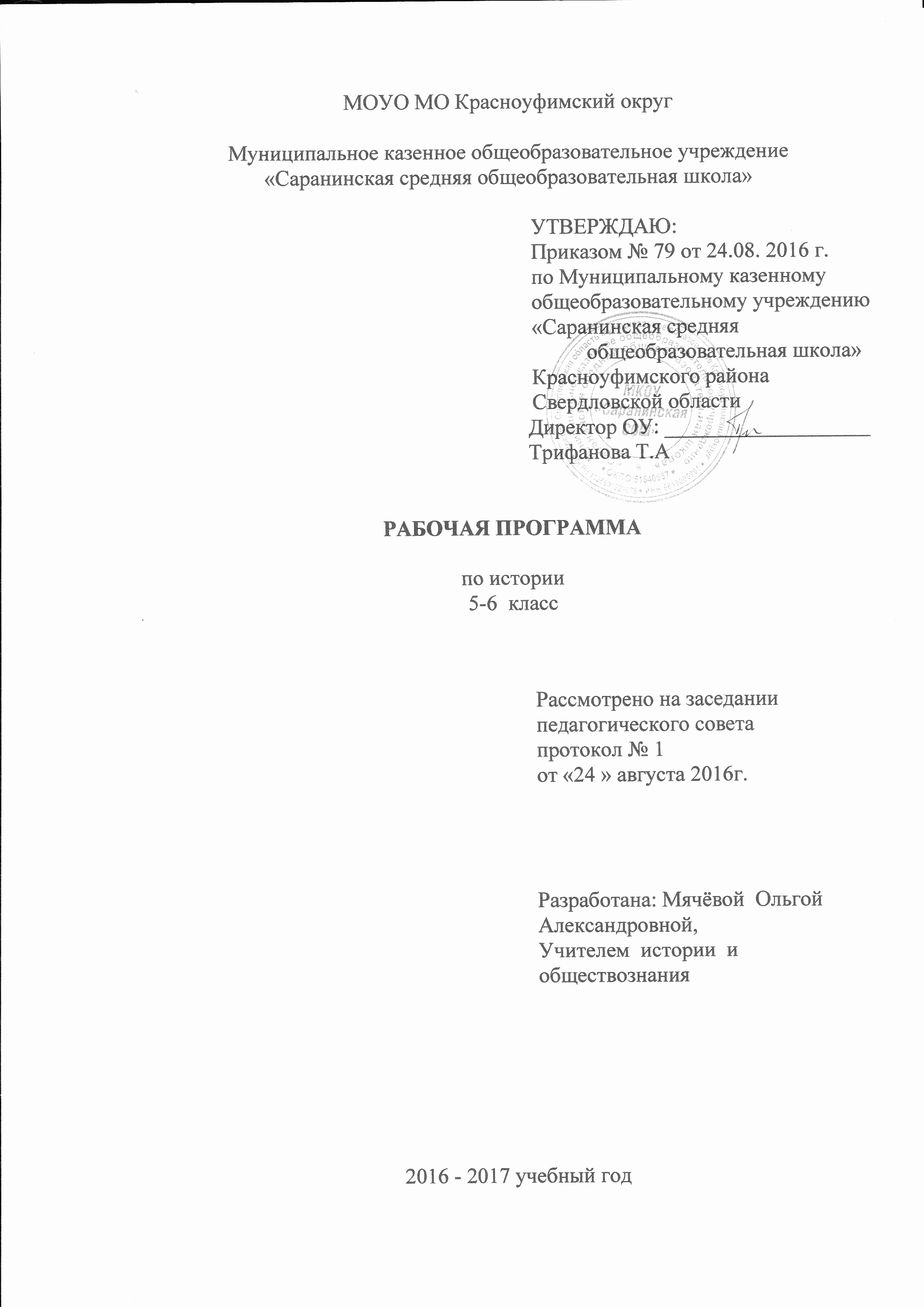 Аннотация к рабочей программе по истории 5-6 класс   Рабочая программа «История» составлена на основеФедерального Государственного образовательного стандарта основной школы, утвержденного приказом министерства образования и науки Российской Федерации от 17 декабря 2010 г., №1897., с учетом рекомендаций, подготовленных в рамках проекта «Разработка, апробация и внедрение Федеральных государственных стандартов общего образования второго поколения» для основной школы (2010 г.), на основе примерной программы по учебным предметам, История России  5-9 классы.- М, «Просвещение»,2015. В основу программы положена авторская программа О.Н. Журова,  А.А. Данилова - М. «Просвещение», 2016 г.Рабочая программа «Всеобщая история» составлена на основе Федерального Государственного образовательного стандарта основной школы, утвержденного приказом министерства образования и науки Российской Федерации от 17 декабря 2010 г., №1897., с учетом рекомендаций, подготовленных в рамках проекта «Разработка, апробация и внедрение Федеральных государственных стандартов общего образования второго поколения» для основной школы (2010 г.).Цель программы: освоение значимости периода древности, Античности и средних веков в истории народов Европы, Азии, и России в частности, а также их места в истории мировой цивилизации.Задачи программы:- формировать у пятиклассников и шестиклассников ценностные ориентиры для этнонациональной, культурной самоидентификации в обществе на основе освоенных знаний о народах, персоналиях Античности;- овладевать знаниями о своеобразии эпохи Древнего и среднего мира в социальной, экономической, политической, духовной и нравственной сферах и раскрытие особенностей с помощью ключевых понятий предмета «История Древнего мира»;- воспитывать уважение к культурному наследию, религии различных народов с использованием педагогического и культурного потенциала греко-римской мифологии, легенд и мифов других народов;- формировать способности к самовыражению, самореализации, на примерах поступков и деятельности наиболее ярких личностей Древнего мира;- развивать у учащихся интеллектуальные способности и умения самостоятельно овладевать историческими знаниями и применять их в разных ситуациях;- формировать у школьников способности применять знания о культуре, политическом устройстве обществ Древней Греции, Древнего Рима, других стран для понимания сути современных общественных явлений, в общении с другими людьми в условиях современного поликультурного общества.   Учебный план выделяет на изучение учебного предмета «История» в 5 классе — 70 ч (из расчёта два учебных часа в неделю).Учебный план выделяет на изучение учебного предмета «История» в 6 классе — 70 ч (из расчёта два учебных часа в неделю).Требования к знаниям и умениям учащихся:знание хронологии исторических событий;понимание закономерностей общественного развития;умение работать с историко-географическими картами;умение работать с презентациями по заданной тематике с использованием интерактивной доски;умение выстроить самостоятельный рассказ по изучаемой тематике;умение анализировать адаптированные для изучения в школе тексты исторических источников.Пояснительная запискаРабочая  программа  предназначена для изучения   истории   в основной школе  (5-9 классы), соответствует Федеральному государственному образовательному стандарту второго поколения (Федеральный  государственный  образовательный  стандарт  основного общего образования /Стандарты второго поколения /  М.: «Просвещение», 2011).Рабочая программа по истории для 5-9 классов составлена на основе:Федерального закона от 29 декабря 2012 года № 273-ФЗ «Об образовании в Российской Федерации».Закона Свердловской области от 15 июля 2013 года № 78-ОЗ «Об образовании в Свердловской области».Письмо Министерства общего и профессионального образования Свердловской области от 16.02.2015"02-01-82/1046 "О внесении изменений в приказы Минобрнауки России, утверждающие ФГОС НОО, ФГОС ООО "Письмо Министерства общего и профессионального образования Свердловской области от 15.03.2016 "02-01-81/2081 "О внесении изменений в приказы Минобрнауки России, утверждающие ФГОС НОО, ФГОС ООО и ФГОС СОО"Учебного   плана  МКОУ «Саранинская СОШ»Образовательной программы школыРабочая  программа  предназначена для изучения   истории в основной школе  (5-9 классы), соответствует Федеральному государственному образовательному стандарту второго поколения (Федеральный  государственный  образовательный  стандарт  основного общего образования /Стандарты второго поколения /  М.: «Просвещение», 2011- стр.48).        Сроки реализации программы: 2015-2020 год (5-9 классы)Рабочая программа по истории для 5-9 класса составлена с учётом авторской программы по истории России для предметной линии учебников под редакцией А.В.Торкунова (Рабочая программа и тематическое планирование курса «История России». 6-9 классы (основная школа): учебное пособие для общеобразовательных организаций / А.А.Данилов, О.Н.Журавлева, И.Е.Барыкина. – Просвещение, 2015. – 77с.). В связи с переходом на новую, линейную систему изучения истории, рабочая программа по  всеобщей истории составлена в соответствии основе  Примерной программы основного общего образования по истории.Рабочая программа ориентирована на предметную линию учебников под редакцией А.В.Торкунова и предметную линию учебников А.А.Вигасина-О.С.Сороко-Цюпы. Данные линии учебников соответствует Федеральному государственному образовательному стандарту основного общего образования, одобрены РАО и РАН, имеют гриф «Рекомендовано» и включены в Федеральный перечень (приказ от 08.06.2015 №576):-Вигасин А. А., Годер Г. И, Свенцицкая И. С.. История Древнего мира. 5 класс.-М. "Просвещение"-Агибалова Е. В., Донской Г. М. История Средних веков. Под редакцией А. А. Сванидзе. 6 класс.- М. "Просвещение"-Юдовская А. Я., Баранов П. А., Ванюшкина Л. М. Всеобщая история. История Нового времени. 1500—1800. Под редакцией А. А. Искендерова. 7 класс.- М. "Просвещение" -Юдовская А. Я., Баранов П. А., Ванюшкина Л. М. Всеобщая история. История Нового времени. 1800—1900. Под редакцией А. А. Искендерова. 8 класс. - М. "Просвещение"-Сороко-Цюпа О. С., Сороко-Цюпа А. О. Всеобщая история. Новейшая история. Под редакцией А. А. Искендерова. 9 класс.- М. "Просвещение"-История России. 6 класс. Арсентьев Н.М., Данилов А.А., Стафанович П.С., и др./Под ред. Торкунова А.В.- М. "Просвещение"-История России. 7 класс. Арсентьев Н.М., Данилов А.А., Курукин И.В., и др./Под ред. Торкунова А.В.- М. "Просвещение"-История России. 8 класс. Арсентьев Н.М., Данилов А.А., Курукин И.В., и др./Под ред. Торкунова А.В.- М. "Просвещение"-История России. 9 класс. Арсентьев Н.М., Данилов А.А., Левандовский А.А., и др./Под ред. Торкунова А.В.- М. "Просвещение"Общие цели изучения истории: образование, развитие и воспитание личности школьника, способного к самоидентификации и определению своих ценностных приоритетов на основе осмысления исторического опыта своей страны и человечества в целом, активно и творчески применяющего исторические знания в учебной и социальной деятельности. Вклад основной школы в достижение этой цели состоит в базовой исторической подготовке и социализации учащихся.       Структура рабочей программы соответствует требованиям Федерального государственного образовательного стандарта второго поколения (Федеральный  государственный  образовательный  стандарт  основного общего образования /Стандарты второго поколения /М.:«Просвещение»,2011-с.31). Разделы: «Содержание учебного предмета» (5-9 классы) и «Тематическое планирование  с определением основных видов учебной деятельности» (только на 5-й класс, пополняется с переходом в следующий класс)                                         Цели и задачи изучения истории в школе на ступени основного общего образования формулируются в виде совокупности приоритетных для общества ценностных ориентаций  и качеств личности, проявляющихся как в учебном процессе, так и в широком социальном контексте. Главная цель изучения истории в современной школе – образование, развитие и воспитание личности школьника, способного к самоидентификации и определению своих ценностных приоритетов на основе осмысления исторического опыта своей страны и человечества в целом, активно и творчески применяющего исторические знания в учебной и социальной деятельности. Вклад основной школы в достижение этой цели состоит в базовой исторической подготовке и социализации учащихся.                  Таким образом, учитывая: главную цель изучения истории в основной школе: «Гражданско-патриотическое образование: воспитание гражданского самосознания выпускника,  позволяющего ему  использовать приобретённые знания и опыт на благо своей Родины»   определена цель программы (согласно,   Примерной   программе  по учебным предметам. История 5-9 классы/ Стандарты второго поколения/  М.: Просвещение,   2010. – с.5): -  овладение учащимися знаниями об основных этапах развития развития человеческого общества с древности до наших дней в социальной, экономической, политической, духовной и нравственной сферах при особом внимании к месту и роли России во всемирно-историческом процессе.Общая характеристика учебного предметаКурс истории на ступени основного общего образования является частью концентрической системы исторического образования. Изучая историю на ступени основного общего образования, учащиеся приобретают исторические знания, приведенные в простейшую пространственно-хронологическую систему, учатся оперировать исторической терминологией в соответствии со спецификой определенных эпох, знакомятся с основными способами исторического анализа.Отбор учебного материала для содержания программы осуществлен с учетом целей и задач истории в основной школе, его места в системе школьного образования, возрастных потребностей и познавательных возможностей учащихся 5-9 классов, особенностей их социализации, а также ресурса учебного времени, отводимого на изучение предмета.Основу школьных курсов истории составляют следующие содержательные линии:1.Историческое время – хронология и периодизация событий и процессов.2.Историческое пространство - историческая карта России и мира, ее динамика; отражение на исторической карте взаимодействия человека, общества и природы, основных географических, экологических, этнических, социальных, геополитических характеристик развития человечества.3.Историческое движение:эволюция трудовой и хозяйственной деятельности людей, развитие материального производства, техники;формирование и развитие человеческих общностей – социальных, этнонациональных, религиозных и др., образование и развитие государств, их исторические формы и типы;история познания человеком окружающего мира и себя в мире;развитие отношений между народами, государствами, цивилизациями.Главная (сквозная) содержательная  линия курса – человек в истории. В связи с этим особое внимание уделяется характеристике условий жизни и быта людей в прошлом, их потребностям, интересам, мотивам действий, картине мира, ценностям.    Содержание учебного предмета «История» для 5-9 классов изложено  в виде двух курсов «История России» (занимающего приоритетное место по объему учебного времени) и «Всеобщая история».   Курс «История России» дает представление об основных этапах исторического пути Отечества. Важная мировоззренческая задача курса заключается в раскрытии как своеобразия и неповторимости российской истории, так и ее связи с ведущими процессами мировой истории.    В курсе «Всеобщая история»  рассматриваются характерные черты основных исторических эпох, существовавших в рамках цивилизации, прослеживаются линии взаимодействия и преемственности отдельных общностей, раскрывается значение исторического и культурного наследия прошлого.Описание места учебного предмета в учебном плане    Предмет «История» изучается на ступени основного общего образования в качестве обязательного предмета в 5-9 классах в общем объеме 382 часа, в 5-8 классах по 2 часа( 280ч.) в неделю, в 9 классе -3 часа в неделю(102ч.).   Курсы «История России» и «Всеобщая история» изучаются синхронно - параллельно.При изучении курса истории используются следующие: 1. Типы и виды уроков.урок изучения нового материала;     комбинированный урок;урок обобщения и систематизации знаний;урок-рассказ;урок-игра;урок-беседа;урок с использованием ТСО;урок-спектакль;урок-суд;урок-соревнование;урок-дискуссия;урок-семинар;урок-конференция;2. Формы организации учебной деятельности:-парные;-групповые;-игровые;-коммуникативные;-самостоятельные работы;-анализ текста, документов;-составление описаний;-выявление причинно- следственных связей;-подготовка сообщений, докладов;-творческие задания;-проектная деятельность;-ролевые и деловые игры;-составление тезисов, планов, конспектов;-зачеты;-викторины;3.Методы проверки знаний:-фронтальная проверка;-проверочные работы;	г.-исторические диктанты;-опрос по хронологии, по понятиям; Учебно-тематический планпо историиКлассы ______5________	Учитель: Мячёва О.А.	Количество часов Всего __70_ час; в неделю ___2__ час.Плановых контрольных уроков ______, зачетов _____, тестов ______ ч.;Административных контрольных уроков	 ___2____ ч.Планирование составлено на основе :1.Примерной основной образовательной программой образовательного учреждения. Стандарты второго поколения/М.: Просвещение, 2011. – 342 с.;2.Примерной программы по учебным предметам. История. 5-9 классы. Стандарты второго поколения/ М.: Просвещение, 2010. – 94 с.Учебник :Вигасин А.А., Годер Г.И., Свеницкая И.С.. Всеобщая история. История Древнего мира.5 класс/М. «Просвещение», 2015Дополнительная литература:1.Годер Г.И. Рабочая тетрадь по истории Древнего мира. Выпуск1,2.-М., 20122.Степанищев А.Т., Белозеров Н.М., Волков А.П. ''История в таблицах 5 -11 классы''. Дрофа; М.,20093.Цветкова Г.А. Дидактические материалы по истории Древнего мира. 5 КЛ. М.: Владос -Пресс, 2008Учебно-тематический планпо историиКлассы ______6_______	Учитель: Мячёва О.А.	Количество часов Всего __70_ час; в неделю ___2__ час.Плановых контрольных уроков ______, зачетов _____, тестов ______ ч.;Административных контрольных уроков	 ___2____ ч.Планирование составлено на основе :1.Примерной основной образовательной программой образовательного учреждения. Стандарты второго поколения/М.: Просвещение, 2011. – 342 с.;2.Примерной программы по учебным предметам. История. 5-9 классы. Стандарты второго поколения/ М.: Просвещение, 2010. – 94 с.Учебник : 1.Н.М. Арсентьева, А.А. Данилова и др. История России. 6 класс. Учеб. Для общеобразоват. Организаций. В 2 ч.; под ред. А.В. Торкунова.-  М.: Просвещение, 2016год; 2.Агибалова Е. В., Донской Г. М. История Средних веков. Под редакцией А. А. Сванидзе. 6 класс.- М. "Просвещение",2016 годУчебно-тематическое планированиеБлок I. «Всеобщая история» (190 часов)2015-2020 учебный год    Блок II. «История России»(192 часа)2016-2020 учебный годКалендарно-тематическое планирование, 5 классКалендарно-тематическое планирование, 6 классСодержание тем учебного курсаВсеобщая историяИстория Древнего мира Что изучает история. Историческая хронология (счёт лет «до н. э.» и «н. э.»). Историческая карта. Источники исторических знаний. Вспомогательные исторические науки.Первобытность. Расселение древнейшего человека. Человек разумный. Условия жизни и занятия первобытных людей. Представления об окружающем мире, верования первобытных людей. Древнейшие земледельцы и скотоводы: трудовая деятельность, изобретения. От родовой общины к соседской. Появление ремёсел и торговли. Возникновение древнейших цивилизаций.Древний мир: понятие и хронология. Карта Древнего мира.Древний ВостокДревние цивилизации Месопотамии. Условия жизни и занятия населения. Города-государства. Мифы и сказания. Письменность. Древний Вавилон. Законы Хаммурапи. Нововавилонское царство: завоевания, легендарные памятники города Вавилона.Древний Египет. Условия жизни и занятия населения. Управление государством (фараон, чиновники). Религиозные верования египтян. Жрецы. Фараон-реформатор Эхнатон. Военные походы. Рабы. Познания древних египтян. Письменность. Храмы и пирамиды.Восточное Средиземноморье в древности. Финикия: природные условия, занятия жителей. Развитие ремёсел и торговли. Финикийский алфавит. Палестина: расселение евреев, Израильское царство. Занятия населения. Религиозные верования. Ветхозаветные сказания.Ассирия: завоевания ассирийцев, культурные сокровища Ниневии, гибель империи. Персидская держава: военные походы, управление империей.Древняя Индия. Природные условия, занятия населения. Древние города-государства. Общественное устройство, варны. Религиозные верования, легенды и сказания. Возникновение буддизма. Культурное наследие Древней Индии.Древний Китай. Условия жизни и хозяйственная деятельность населения. Создание объединённого государства. Империи Цинь и Хань. Жизнь в империи: правители и подданные, положение различных групп населения. Развитие ремёсел и торговли. Великий шёлковый путь. Религиозно-философские учения (конфуцианство). Научные знания и изобретения. Храмы. Великая Китайская стена.Античный мир: понятие. Карта античного мира.Древняя ГрецияНаселение Древней Греции: условия жизни и занятия. Древнейшие государства на Крите. Государства ахейской Греции (Микены, Тиринф и др.). Троянская война. «Илиада» и «Одиссея». Верования древних греков. Сказания о богах и героях.Греческие города-государства: политический строй, аристократия и демос. Развитие земледелия и ремесла. Великая греческая колонизация. Афины: утверждение демократии. Законы Солона, реформы Клисфена. Спарта: основные группы населения, политическое устройство. Спартанское воспитание. Организация военного дела.Классическая Греция. Греко-персидские войны: причины, участники, крупнейшие сражения, герои. Причины победы греков. Афинская демократия при Перикле. Хозяйственная жизнь в древнегреческом обществе. Рабство. Пелопоннесская война. Возвышение Македонии.Культура Древней Греции. Развитие наук. Греческая философия. Школа и образование. Литература. Архитектура и скульптура. Быт и досуг древних греков. Театр. Спортивные состязания; Олимпийские игры.Период эллинизма. Македонские завоевания. Держава Александра Македонского и её распад. Эллинистические государства Востока. Культура эллинистического мира.Древний РимНаселение Древней Италии: условия жизни и занятия. Этруски. Легенды об основании Рима. Рим эпохи царей. Римская республика. Патриции и плебеи. Управление и законы. Верования древних римлян.Завоевание Римом Италии. Войны с Карфагеном; Ганнибал. Римская армия. Установление господства Рима в Средиземноморье. Реформы Гракхов. Рабство в Древнем Риме.От республики к империи. Гражданские войны в Риме. Гай Юлий Цезарь. Установление императорской власти; Октавиан Август. Римская империя: территория, управление. Возникновение и распространение христианства. Разделение Римской империи на Западную и Восточную части. Рим и варвары. Падение Западной Римской империи.Культура Древнего Рима. Римская литература, золотой век поэзии. Ораторское искусство; Цицерон. Развитие наук. Архитектура и скульптура. Пантеон. Быт и досуг римлян.Историческое и культурное наследие древних цивилизаций.История Средних вековСредние века: понятие и хронологические рамки.Раннее СредневековьеНачало Средневековья. Великое переселение народов. Образование варварских королевств.Народы Европы в раннее Средневековье. Франки: расселение, занятия, общественное устройство. Законы франков; «Салическая правда». Держава Каролингов: этапы формирования, короли и подданные. Карл Великий. Распад Каролингской империи. Образование государств во Франции, Германии, Италии. Священная Римская империя. Британия и Ирландия в раннее Средневековье. Норманны: общественный строй, завоевания. Ранние славянские государства. Складывание феодальных отношений в странах Европы. Христианизация Европы. Светские правители и папы. Культура раннего Средневековья.Византийская империя в IV—XI вв.: территория, хозяйство, управление. Византийские императоры; Юстиниан. Кодификация законов. Власть императора и церковь. Внешняя политика Византии: отношения с соседями, вторжения славян и арабов. Культура Византии.Арабы в VI—ХI вв.: расселение, занятия. Возникновение и распространение ислама. Завоевания арабов. Арабский халифат, его расцвет и распад. Арабская культура.Зрелое СредневековьеСредневековое европейское общество. Аграрное производство. Феодальное землевладение. Феодальная иерархия. Знать и рыцарство: социальный статус, образ жизни.Крестьянство: феодальная зависимость, повинности, условия жизни. Крестьянская община.Города — центры ремесла, торговли, культуры. Городские сословия. Цехи и гильдии. Городское управление. Борьба городов и сеньоров. Средневековые города-республики. Облик средневековых городов. Быт горожан.Церковь и духовенство. Разделение христианства на католицизм и православие. Отношения светской власти и церкви. Крестовые походы: цели, участники, результаты. Духовно-рыцарские ордены. Ереси: причины возникновения и распространения. Преследование еретиков.Государства Европы в XII—ХV вв. Усиление королевской власти в странах Западной Европы. Сословно-представительная монархия. Образование централизованных государств в Англии, Франции. Столетняя война; Ж. д’Арк. Германские государства в XII—XV вв. Реконкиста и образование централизованных государств на Пиренейском полуострове. Итальянские республики в XII—XV вв. Экономическое и социальное развитие европейских стран. Обострение социальных противоречий в XIV в. (Жакерия, восстание Уота Тайлера). Гуситское движение в Чехии.Византийская империя и славянские государства в XII—XV вв. Экспансия турок-османов и падение Византии.Культура средневековой Европы. Представления средневекового человека о мире. Место религии в жизни человека и общества. Образование: школы и университеты. Сословный характер культуры. Средневековый эпос. Рыцарская литература. Городской и крестьянский фольклор. Романский и готический стили в художественной культуре. Развитие знаний о природе и человеке. Гуманизм. Раннее Возрождение: художники и их творения.Страны Востока в Средние века. Османская империя: завоевания турок-османов, управление империей, положение покорённых народов. Монгольская держава: общественный строй монгольских племён, завоевания Чингисхана и его потомков, управление подчинёнными территориями. Китай: империи, правители и подданные, борьба против завоевателей. Япония в Средние века. Индия: раздробленность индийских княжеств, вторжение мусульман, Делийский султанат. Культура народов Востока. Литература. Архитектура. Традиционные искусства и ремёсла.Государства доколумбовой Америки. Общественный строй. Религиозные верования населения. Культура.Историческое и культурное наследие Средневековья.Новая история Новое время: понятие и хронологические рамки. Европа в конце ХV — начале XVII в.Великие географические открытия: предпосылки, участники, результаты. Политические, экономические и культурные последствия географических открытий. Старый и Новый Свет. Экономическое и социальное развитие европейских стран в XVI — начале XVII в. Возникновение мануфактур. Развитие товарного производства. Расширение внутреннего и мирового рынка.Абсолютные монархии. Англия, Франция, монархия Габсбургов в XVI — начале XVII в.: внутреннее развитие и внешняя политика. Образование национальных государств в Европе.Начало Реформации; М. Лютер. Развитие Реформации и Крестьянская война в Германии. Распространение протестантизма в Европе. Борьба католической церкви против реформационного движения. Религиозные войны.Нидерландская революция: цели, участники, формы борьбы. Итоги и значение революции.Международные отношения в раннее Новое время. Военные конфликты между европейскими державами. Османская экспансия. Тридцатилетняя война; Вестфальский мир.Страны Европы и Северной Америки в середине XVII—ХVIII в.Английская революция XVII в.: причины, участники, этапы. О. Кромвель. Итоги и значение революции. Экономическое и социальное развитие Европы в XVII—ХVIII вв.: начало промышленного переворота, развитие мануфактурного производства, положение сословий. Абсолютизм: «старый порядок» и новые веяния. Век Просвещения: развитие естественных наук, французские просветители XVIII в. Война североамериканских колоний за независимость. Образование Соединённых Штатов Америки; «отцы-основатели».Французская революция XVIII в.: причины, участники. Начало и основные этапы революции. Политические течения и деятели революции. Программные и государственные документы. Революционные войны. Итоги и значение революции.Европейская культура XVI—XVIII вв. Развитие науки: переворот в естествознании, возникновение новой картины мира; выдающиеся учёные и изобретатели. Высокое Возрождение: художники и их произведения. Мир человека в литературе раннего Нового времени. Стили художественной культуры XVII—XVIII вв. (барокко, классицизм). Становление театра. Международные отношения середины XVII—XVIII в. Европейские конфликты и дипломатия. Семилетняя война. Разделы Речи Посполитой. Колониальные захваты европейских держав.Страны Востока в XVI—XVIII вв.Османская империя: от могущества к упадку. Индия: держава Великих Моголов, начало проникновения англичан, британские завоевания. Империя Цин в Китае. Образование централизованного государства и установление сёгуната Токугава в Японии.Страны Европы и Северной Америки в первой половине ХIХ в.Империя Наполеона во Франции: внутренняя и внешняя политика. Наполеоновские войны. Падение империи. Венский конгресс; Ш. М. Талейран. Священный союз.Развитие индустриального общества. Промышленный переворот, его особенности в странах Европы и США. Изменения в социальной структуре общества. Распространение социалистических идей; социалисты-утописты. Выступления рабочих. Политическое развитие европейских стран в 1815—1849 гг.: социальные и национальные движения, реформы и революции. Оформление консервативных, либеральных, радикальных политических течений и партий; возникновение марксизма.Страны Европы и Северной Америки во второй половине ХIХ в.Великобритания в Викторианскую эпоху: «мастерская мира», рабочее движение, внутренняя и внешняя политика, расширение колониальной империи. Франция — от Второй империи к Третьей республике: внутренняя и внешняя политика, франко-германская война, колониальные войны. Образование единого государства в Италии; К. Кавур, Дж. Гарибальди. Объединение германских государств, провозглашение Германской империи; О. Бисмарк. Габсбургская монархия: австро-венгерский дуализм.Соединённые Штаты Америки во второй половине ХIХ в.: экономика, социальные отношения, политическая жизнь. Север и Юг. Гражданская война (1861—1865). А. Линкольн.Экономическое и социально-политическое развитие стран Европы и США в конце ХIХ в.Завершение промышленного переворота. Индустриализация. Монополистический капитализм. Технический прогресс в промышленности и сельском хозяйстве. Развитие транспорта и средств связи. Миграция из Старого в Новый Свет. Положение основных социальных групп. Расширение спектра общественных движений. Рабочее движение и профсоюзы. Образование социалистических партий; идеологи и руководители социалистического движения.Страны Азии в ХIХ в.Османская империя: традиционные устои и попытки проведения реформ. Индия: распад державы Великих Моголов, установление британского колониального господства, освободительные восстания. Китай: империя Цин, «закрытие» страны, «опиумные войны», движение тайпинов. Япония: внутренняя и внешняя политика сёгуната Токугава, преобразования эпохи Мэйдзи.Война за независимость в Латинской АмерикеКолониальное общество. Освободительная борьба: задачи, участники, формы выступлений. П. Д. Туссен-Лувертюр, С. Боливар. Провозглашение независимых государств.Народы Африки в Новое времяКолониальные империи. Колониальные порядки и традиционные общественные отношения. Выступления против колонизаторов.Развитие культуры в XIX в.Научные открытия и технические изобретения. Распространение образования. Секуляризация и демократизация культуры. Изменения в условиях жизни людей. Стили художественной культуры: классицизм, романтизм, реализм, импрессионизм. Театр. Рождение кинематографа. Деятели культуры: жизнь и творчество.Международные отношения в XIX в.Внешнеполитические интересы великих держав и политика союзов в Европе. Восточный вопрос. Колониальные захваты и колониальные империи. Старые и новые лидеры индустриального мира. Активизация борьбы за передел мира. Формирование военно-политических блоков великих держав.Историческое и культурное наследие Нового времени.Новейшая история. ХХ — начало XXI в. Мир к началу XX в. Новейшая история: понятие, периодизация.Мир в 1900—1914 гг.Страны Европы и США в 1900—1914 гг.: технический прогресс, экономическое развитие. Урбанизация, миграция. Положение основных групп населения. Социальные движения. Социальные и политические реформы; Д. Ллойд Джордж.Страны Азии и Латинской Америки в 1900—1917 гг.: традиционные общественные отношения и проблемы модернизации. Подъём освободительных движений в колониальных и зависимых странах. Революции первых десятилетий ХХ в. в странах Азии (Турция, Иран, Китай). Мексиканская революция 1910—1917 гг. Руководители освободительной борьбы (Сунь Ятсен, Э. Сапата, Ф. Вилья).Первая мировая война (1914—1918 гг.)Причины, участники, театры военных действий и ключевые события Первой мировой войны. Западный и Восточный фронт. Человек на фронте и в тылу. Итоги и последствия войны.Мир в 1918—1939 гг.От войны к миру. Крушение империй и образование новых государств в Европе. Парижская мирная конференция. Создание Лиги Наций. Урегулирование на Дальнем Востоке и на Тихом океане. Версальско-Вашингтонская система.Революционные события 1918 — начала 1920-х гг. в Европе. Революция в Германии: причины, участники, итоги. Раскол социал-демократического движения. Установление авторитарных режимов в ряде европейских стран в начале 1920-х гг. Приход фашистов к власти в Италии; Б. Муссолини.Страны Европы и США в 1924—1939 гг. Экономическое развитие: от процветания к кризису 1929—1933 гг. Опыт социальных компромиссов: первые лейбористские правительства в Великобритании. Великая депрессия. «Новый курс» Ф. Д. Рузвельта.Утверждение авторитарных и тоталитарных режимов в 1930-е гг. в странах Центральной и Восточной Европы. Приход нацистов к власти в Германии; А. Гитлер. Внутренняя и внешняя политика гитлеровского режима.Создание и победа Народного фронта во Франции. Революция и приход к власти правительства Народного фронта в Испании. Гражданская война 1936—1939 гг. в Испании.Страны Азии в 1920—1930-е гг. Опыт модернизации в Турции; М. Кемаль Ататюрк. Революция 1920-х гг. в Китае. Движение народов Индии против колониального гнёта; М. К. Ганди.Развитие культуры в первой трети XX в. Социальные потрясения начала XX в. и духовная культура. Отход от традиций классического искусства. Модернизм. Авангардизм. Течения в литературе и искусстве 1920—1930-х гг. Тоталитаризм и культура. Деятели культуры: творчество и судьбы.Международные отношения в 1920—1930-е гг. Лига Наций и её деятельность в 1920-е гг. Обострение международных отношений в 1930-е гг. Ось «Берлин—Рим—Токио». Агрессия на Дальнем Востоке, в Европе. Политика невмешательства и умиротворения. Дипломатические переговоры ., их результаты.Вторая мировая война (1939—1945 гг.)Причины и начало войны. Этапы, театры боевых действий, основные участники войны. Установление «нового порядка» на оккупированных территориях; геноцид, Холокост. Движение Сопротивления, его руководители и герои. Создание и деятельность антигитлеровской коалиции. Главные события войны в Европе, на Тихом океане, в Северной Африке. Конференции руководителей СССР, США и Великобритании. Капитуляция Германии. Завершение войны на Дальнем Востоке. Итоги и уроки войны.Мир во второй половине XX — начале XXI в.Изменения на политической карте мира после Второй мировой войны. Отношения между державами-победительницами. Формирование биполяр-ного мира. Начало «холодной войны».Новые явления в экономике и социальной жизни послевоенного мира. Научно-техническая революция второй половины XX в. Переход от индустриального общества к постиндустриальному, информационному обществу. Эволюция социальной структуры общества.Соединённые Штаты Америки во второй половине ХХ — начале XXI в. Путь к лидерству. Политическое развитие: демократы и республиканцы у власти, президенты США. Социальные движения, борьба против расовой дискриминации. Внешняя политика.Страны Западной Европы во второй половине XX — начале XXI в. Экономическое развитие, «государство благосостояния». Внутренняя и внешняя политика консерваторов и социалистов. Политические лидеры. Социальные выступления. Эволюция католической церкви. Установление демократических режимов в 1970-е гг. в Португалии, Испании, Греции. Европейская интеграция: цели, этапы, результаты.Страны Восточной Европы во второй половине ХХ — начале XXI в. Революции середины 1940-х гг. Социалистический эксперимент: достижения и противоречия. События конца 1980-х — начала 1990-х гг., падение коммунистических режимов. Политические и экономические преобразования 1990-х гг. Социальные отношения. Внешнеполитические позиции восточноевропейских государств. Проблемы интеграции в единой Европе.Страны Азии и Африки во второй половине XX — начале XXI в. Япония: от поражения к лидерству; научно-технический прогресс и традиции; внешняя политика. Освобождение стран Азии и Африки и крушение колониальной системы во второй половине ХХ в.: этапы, основные движущие силы и лидеры освободительной борьбы. Проблемы модернизации и выбор путей развития (Китай, Индия, «новые индустриальные страны», страны Юго-Западной Азии и Северной Африки). Место государств Азии и Африки в современном мире.Страны Латинской Америки во второй половине ХХ — начале XXI в. Экономические отношения (неравномерность развития стран региона, проблемы модернизации). Политические режимы: демократия и диктатура. Реформизм и революции как пути преодоления социально-экономических противоречий. Роль лидеров и народных масс в Новейшей истории региона.Культура зарубежных стран во второй половине XX — начале XXI в. Новый виток научно-технического прогресса. Информационная революция. Развитие средств коммуникации и массовой информации. Изменения в образе жизни людей. Многообразие стилей и течений в художественной культуре второй половины XX — начала XXI в. Массовая культура. Расширение контактов и взаимовлияний в мировой культуре.Международные отношения во второй половине ХХ — начале XXI в. Расстановка сил в Европе и мире в первые послевоенные годы. «Холодная война», гонка вооружений, региональные конфликты. Движение за мир и разоружение. Хельсинкский процесс. Новое политическое мышление в международных отношениях. Изменение ситуации в Европе и мире в конце 1980-х — начале 1990-х гг. Распад биполярной системы. ООН, её роль в современном мире.Основное содержание и противоречия современной эпохи. Глобальные проблемы человечества. Мировое сообщество в начале XXI в.История РоссииДревняя и средневековая Русь Что изучает история Отечества. История России — часть всемирной истории. Факторы самобытности российской истории. История региона — часть истории России. Источники по российской истории.Древнейшие народы на территории России. Появление и расселение человека на территории России. Условия жизни, занятия, социальная организация земледельческих и кочевых племён. Верования древних людей. Древние государства Поволжья, Кавказа и Северного Причерноморья. Межэтнические контакты и взаимодействия.Древняя Русь в VIII — первой половине XII в. Восточные славяне: расселение, занятия, быт, верования, общественное устройство. Взаимоотношения с соседними народами и государствами.Образование Древнерусского государства: предпосылки, причины, значение. Новгород и Киев — центры древнерусской государственности. Формирование княжеской власти (князь и дружина, полюдье). Первые русские князья, их внутренняя и внешняя политика. Крещение Руси: причины и значение. Владимир Святославич. Христианство и язычество.Социально-экономический и политический строй Древней Руси. Земельные отношения. Свободное и зависимое население. Древнерусские города, развитие ремёсел и торговли. Русская Правда. Политика Ярослава Мудрого и Владимира Мономаха. Древняя Русь и её соседи.Древнерусская культура. Былинный эпос. Возникновение письменности. Летописание. Литература (слово, житие, поучение, хождение). Деревянное и каменное зодчество. Монументальная живопись (мозаики, фрески). Иконы. Декоративно-прикладное искусство. Быт и образ жизни разных слоёв населения.Русь Удельная в 30-е гг. XII—XIII в. Политическая раздробленность: причины и последствия. Крупнейшие самостоятельные центры Руси, особенности их географического, социально-политического и культурного развития. Идея единства русских земель в памятниках культуры.Русь в системе международных связей и отношений: между Востоком и Западом. Монгольские завоевания в Азии и на европейских рубежах. Сражение на Калке. Нашествие монголов на Северо-Западную Русь. Героическая оборона русских городов. Походы монгольских войск на Юго-Западную Русь и страны Центральной Европы. Значение противостояния Руси монгольскому завоеванию. Русь и Запад; отношения Новгорода с западными соседями. Борьба Руси против экспансии с Запада. Александр Ярославич. Невская битва. Ледовое побоище.Русь и Золотая Орда. Зависимость русских земель от Орды и её последствия. Борьба населения русских земель против ордынского владычества.Русь и Литва. Русские земли в составе Великого княжества Литовского.Культура Руси в 30-е гг. XII—XIII в. Летописание. Каменное строительство (храмы, города-крепости) в русских землях. Развитие местных художественных школ и складывание общерусского художественного стиля.Московская Русь в XIV—XV вв. Причины и основные этапы объединения русских земель. Москва и Тверь: борьба за великое княжение. Возвышение Москвы. Московские князья и их политика. Княжеская власть и церковь. Дмитрий Донской и Сергий Радонежский. Куликовская битва, её значение.Русь при преемниках Дмитрия Донского. Отношения между Москвой и Ордой, Москвой и Литвой. Феодальная война второй четверти XV в., её итоги. Образование русской, украинской и белорусской народностей.Завершение объединения русских земель. Прекращение зависимости Руси от Золотой Орды. Иван III. Образование единого Русского государства и его значение. Становление самодержавия. Судебник .Экономическое и социальное развитие Руси в XIV—XV вв. Система землевладения. Структура русского средневекового общества. Положение крестьян, ограничение их свободы. Предпосылки и начало складывания феодально-крепостнической системы.Религия и церковь в средневековой Руси. Роль православной церкви в собирании русских земель, укреплении великокняжеской власти, развитии культуры. Возникновение ересей. Иосифляне и нестяжатели. «Москва — Третий Рим».Культура и быт Руси в XIV—XV вв. Начало формирования великорусской культуры. Летописание. Важнейшие памятники литературы (памятники куликовского цикла, сказания, жития, хождения). Развитие зодчества (Московский Кремль, монастырские комплексы-крепости). Расцвет иконописи (Ф. Грек, А. Рублёв).Московское государство в XVI в. Социально-экономическое и политическое развитие. Иван IV. Избранная рада. Реформы 1550-х гг. и их значение. Стоглавый собор. Опричнина: причины, сущность, последствия.Внешняя политика и международные связи Московского царства в XVI в. Расширение территории государства, его многонациональный характер. Присоединение Казанского и Астраханского ханств, покорение Западной Сибири. Ливонская война, её итоги и последствия.Россия в конце XVI в. Учреждение патриаршества. Дальнейшее закрепощение крестьян.Культура и быт Московской Руси в XVI в. Устное народное творчество. Просвещение. Книгопечатание (И. Фёдоров). Публицистика. Исторические повести. Зодчество (шатровые храмы). Живопись (Дионисий). Быт, нравы, обычаи. «Домострой».Россия на рубеже XVI—XVII вв. Царствование Б. Годунова. Смута: причины, участники, последствия. Самозванцы. Восстание под предводительством И. Болотникова. Освободительная борьба против интервентов. Патриотический подъём народа. Окончание Смуты и возрождение российской государственности. Ополчение К. Минина и Д. Пожарского. Освобождение Москвы. Начало царствования династии Романовых.Россия в Новое времяХронология и сущность нового этапа российской истории.Россия в XVII в. Правление первых Романовых. Начало становления абсолютизма. Соборное уложение . Оформление сословного строя. Права и обязанности основных сословий. Окончательное закрепощение крестьян.Экономические последствия Смуты. Новые явления в экономике страны: рост товарно-денежных отношений, развитие мелкотоварного производства, возникновение мануфактур. Развитие торговли, начало формирования всероссийского рынка.Народы России в XVII в. Освоение Сибири и Дальнего Востока. Русские первопроходцы.Народные движения в XVII в.: причины, формы, участники. Городские восстания. Восстание под предводительством С. Разина.Власть и церковь. Реформы патриарха Никона. Церковный раскол. Протопоп Аввакум.Внешняя политика России в XVII в. Взаимоотношения с соседними государствами и народами. Россия и Речь Посполитая. Смоленская война. Присоединение к России Левобережной Украины и Киева. Отношения России с Крымским ханством и Османской империей.Культура и быт России в XVII в. Традиции и новые веяния, усиление светского характера культуры. Образование. Литература: новые жанры (сатирические повести, автобиографические повести), новые герои. Церковное и гражданское зодчество: основные стили и памятники. Живопись (С. Ушаков). Быт и обычаи различных сословий (царский двор, бояре, дворяне, посадские, крестьяне, старообрядцы).Россия на рубеже XVII—XVIII вв. Необходимость и предпосылки преобразований. Начало царствования Петра I. Азовские походы. Великое посольство.Россия в первой четверти XVIII в. Преобразования Петра I. Реорганизация армии. Реформы государственного управления (учреждение Сената, коллегий, губернская реформа и др.). Указ о единонаследии. Табель о рангах. Утверждение абсолютизма. Церковная реформа; упразднение патриаршества. Аристократическая оппозиция реформам Петра I; дело царевича Алексея.Политика протекционизма и меркантилизма. Денежная и налоговая реформы. Подушная подать.Социальные движения в первой четверти XVIII в. Восстания в Астрахани, Башкирии, на Дону. Религиозные выступления.Внешняя политика России в первой четверти XVIII в. Северная война: причины, основные события, итоги. Прутский и Каспийский походы. Провозглашение России империей.Нововведения в культуре. Просвещение и научные знания. Расширение сети школ и специальных учебных заведений. Открытие Академии наук. Развитие техники; А. Нартов. Литература и искусство. Архитектура и изобразительное искусство (Д. Трезини, В. В. Растрелли, И. Н. Никитин). Изменения в дворянском быту.Итоги и цена петровских преобразований.Дворцовые перевороты: причины, сущность, последствия. Внутренняя и внешняя политика преемников Петра I. Расширение привилегий дворянства. Участие России в Семилетней войне (П. А. Румянцев).Российская империя в 1762—1801 гг. Правление Екатерины II. Политика просвещённого абсолютизма: основные направления, мероприятия, значение. Развитие промышленности и торговли. Предпринимательство. Рост помещичьего землевладения. Усиление крепостничества. Восстание под предводительством Е. Пугачёва и его значение. Основные сословия российского общества, их положение. Золотой век российского дворянства. Жалованные грамоты дворянству и городам. Развитие общественной мысли.Российская империя в конце XVIII в. Внутренняя и внешняя политика Павла I.Россия в европейской и мировой политике во второй половине XVIII в. Русско-турецкие войны и их итоги. Присоединение Крыма и Северного Причерноморья; Г. А. Потёмкин. Георгиевский трактат. Участие России в разделах Речи Посполитой. Действия вооружённых сил России в Италии и Швейцарии. Русское военное искусство (А. В. Суворов, Ф. Ф. Ушаков).Культура и быт России во второй половине XVIII в. Просвещение. Становление отечественной науки; М. В. Ломоносов.Исследовательские экспедиции (В. Беринг, С. П. Крашенинников). Историческая наука (В. Н. Татищев, М. М. Щербатов). Русские изобретатели (И. И. Ползунов, И. П. Кулибин). Литература: основные направления, жанры, писатели (В. К. Тредиаковский, Н. М. Карамзин, Г. Р. Державин, Д. И. Фонвизин). Развитие архитектуры, живописи, скульптуры, музыки (стили и течения, художники и их произведения). Театр (Ф. Г. Волков). Культура и быт народов Российской империи.Российская империя в первой четверти XIX в. Территория. Население. Социально-экономическое развитие. Император Александр I и его окружение. Создание министерств. Указ о вольных хлебопашцах. Меры по развитию системы образования. Проект М. М. Сперанского. Учреждение Государственного совета. Причины свёртывания либеральных реформ.Россия в международных отношениях начала XIX в. Основные цели и направления внешней политики. Участие России в антифранцузских коалициях. Тильзитский мир . и его последствия. Присоединение к России Финляндии.Отечественная война . Планы сторон, основные этапы и сражения войны. Патриотический подъём народа. Герои войны (М. И. Кутузов, П. И. Багратион, Н. Н. Раевский, Д. В. Давыдов и др.). Причины победы России в Отечественной войне . Влияние Отечественной войны . на общественную мысль и национальное самосознание. Народная память о войне .Заграничный поход русской армии 1813—1814 гг. Венский конгресс. Священный союз. Роль России в европейской политике в 1813—1825 гг. Россия и Америка.Изменение внутриполитического курса Александра I в 1816—1825 гг. Основные итоги внутренней политики Александра I.Движение декабристов: предпосылки возникновения, идейные основы и цели, первые организации, их участники. Южное общество; «Русская правда» П. И. Пестеля. Северное общество; Конституция Н. М. Муравьёва. Выступления декабристов в Санкт-Петербурге (14 декабря .) и на юге, их итоги. Значение движения декабристов.Российская империя в 1825—1855 гг. Правление Николая I. Преобразование и укрепление роли государственного аппарата. Кодификация законов.Социально-экономическое развитие России во второй четверти XIX в. Крестьянский вопрос. Реформа управления государственными крестьянами П. Д. Киселёва. Начало промышленного переворота, его экономические и социальные последствия. Финансовая реформа Е. Ф. Канкрина.Общественное движение в 1830—1850-е гг. Охранительное направление. Теория официальной народности (С. С. Уваров). Оппозиционная общественная мысль. Славянофилы (И. С. и К. С. Аксаковы, И. В. и П. В. Киреевские, А. С. Хомяков, Ю. Ф. Самарин и др.) и западники (К. Д. Кавелин, С. М. Соловьёв, Т. Н. Грановский и др.). Революционно-социалистические течения (А. И. Герцен, Н. П. Огарёв, В. Г. Белинский). Общество петрашевцев.Внешняя политика России во второй четверти XIX в.: европейская политика, восточный вопрос. Крымская война 1853—1856 гг.: причины, участники, основные сражения. Героизм защитников Севастополя (В. А. Корнилов, П. С. Нахимов, В. И. Истомин). Итоги и последствия войны.Народы России и национальная политика самодержавия в первой половине XIX в. Кавказская война. Имамат; движение Шамиля.Культура России в первой половине XIX в. Развитие науки и техники (Н. И. Лобачевский, Н. И. Пирогов, Н. Н. Зинин, Б. С. Якоби и др.). Географические экспедиции, их участники. Образование: расширение сети школ и университетов. Национальные корни отечественной культуры и западные влияния. Основные стили в художественной культуре (романтизм, классицизм, реализм). Золотой век русской литературы: писатели и их произведения (В. А. Жуковский, А. С. Пушкин, М. Ю. Лермонтов, Н. В. Гоголь и др.). Становление национальной музыкальной школы (М. И. Глинка, А. С. Даргомыжский). Театр. Живопись: стили (классицизм, романтизм, реализм), жанры, художники (К. П. Брюллов, О. А. Кипренский, В. А. Тропинин и др.). Архитектура: стили (русский ампир, классицизм), зодчие и их произведения. Вклад российской культуры первой половины XIX в. в мировую культуру.Российская империя во второй половине XIX в. Великие реформы 1860—1870-х гг. Необходимость и предпосылки реформ. Император Александр II и его окружение. Либералы, радикалы, консерваторы: планы и проекты переустройства России. Подготовка крестьянской реформы. Основные положения Крестьянской реформы . Значение отмены крепостного права. Земская, судебная, военная, городская реформы. Итоги и следствия реформ 1860—1870-х гг.Национальные движения и национальная политика в 1860—1870-е гг.Социально-экономическое развитие пореформенной России. Сельское хозяйство после отмены крепостного права. Развитие торговли и промышленности. Железнодорожное строительство. Завершение промышленного переворота, его последствия. Изменения в социальной структуре общества. Положение основных слоёв населения России.Общественное движение в России в последней трети XIX в. Консервативные, либеральные, радикальные течения общественной мысли. Народническое движение: идеология (М. А. Бакунин, П. Л. Лавров, П. Н. Ткачёв), организации, тактика. Кризис революционного народничества. Зарождение российской социал-демократии. Начало рабочего движения.Внутренняя политика самодержавия в 1881—1890-е гг. Начало царствования Александра III. Изменения в сферах государственного управления, образования и печати. Возрастание роли государства в экономической жизни страны. Курс на модернизацию промышленности. Экономические и финансовые реформы (Н. X. Бунге, С. Ю. Витте). Разработка рабочего законодательства. Национальная политика.Внешняя политика России во второй половине XIX в. Европейская политика. Русско-турецкая война 1877—1878 гг.; роль России в освобождении балканских народов. Присоединение Средней Азии. Политика России на Дальнем Востоке. Россия в международных отношениях конца XIX в.Культура России во второй половине XIX в. Достижения российских учёных, их вклад в мировую науку и технику (А. Г. Столетов, Д. И. Менделеев, И. М. Сеченов и др.). Развитие образования. Расширение издательского дела. Демократизация культуры. Литература и искусство: классицизм и реализм. Общественное звучание литературы (Н. А. Некрасов, И. С. Тургенев, Л. Н. Толстой, Ф. М. Достоевский). Расцвет театрального искусства, возрастание его роли в общественной жизни. Живопись: академизм, реализм, передвижники. Архитектура. Развитие и достижения музыкального искусства (П. И. Чайковский, Могучая кучка). Место российской культуры в мировой культуре XIX в.Изменения в условиях жизни населения городов. Развитие связи и городского транспорта. Досуг горожан. Жизнь деревни.Россия в Новейшее время (XX — начало XXI в.)  Периодизация и основные этапы отечественной истории XX — начала XXI в.Российская империя в начале XX в. Задачи и особенности модернизации страны. Динамика промышленного развития. Роль государства в экономике России. Монополистический капитализм. Иностранный капитал в России. Аграрный вопрос. Российское общество в начале XX в.: социальная структура, положение основных групп населения.Политическое развитие России в начале XX в. Император Николай II, его политические воззрения. Консервативно-охранительная политика. Необходимость преобразований. Реформаторские проекты начала XX в. и опыт их реализации (С. Ю. Витте, П. А. Столыпин). Самодержавие и общество.Русско-японская война 1904—1905 гг.: планы сторон, основные сражения. Портсмутский мир. Воздействие войны на общественную и политическую жизнь страны.Общественное движение в России в начале XX в. Либералы и консерваторы. Возникновение социалистических организаций и партий: их цели, тактика, лидеры (Г. В. Плеханов, В. М. Чернов, В. И. Ленин, Ю. О. Мартов).Первая российская революция (1905—1907 гг.): причины, характер, участники, основные события. Реформа политической системы. Становление российского парламентаризма. Формирование либеральных и консервативных политических партий, их программные установки и лидеры (П. Н. Милюков, А. И. Гучков, В. И. Пуришкевич). Думская деятельность в 1906—1907 гг. Итоги и значение революции.Правительственная программа П. А. Столыпина. Аграрная реформа: цели, основные мероприятия, итоги и значение.Политическая и общественная жизнь в России в 1912—1914 гг.Культура России в начале XX в. Открытия российских учёных в науке и технике. Русская философия: поиски общественного идеала. Развитие литературы: от реализма к модернизму. Поэзия Серебряного века. Изобразительное искусство: традиции реализма, «Мир искусства», авангардизм. Архитектура. Скульптура. Драматический театр: традиции и новаторство. Музыка и исполнительское искусство (С. В. Рахманинов, Ф. И. Шаляпин). Русский балет. «Русские сезоны» С. П. Дягилева. Первые шаги российского кинематографа. Российская культура начала XX в. — составная часть мировой культуры.Россия в Первой мировой войне. Международные противоречия на рубеже XIX—XX вв. Формирование двух военно-политических блоков в Европе. Причины войны, цели и планы сторон. Начало войны. Восточный фронт: основные события, их влияние на общий ход войны. Человек на фронте и в тылу. Отношение к войне в обществе. Нарастание оппозиционных настроений.Россия в 1917—1921 гг. Революционные события .: от Февраля к Октябрю. Причины революции. Падение самодержавия. Временное правительство и советы. Основные политические партии, их лидеры. Альтернативы развития страны после Февраля. Кризисы власти. Выступление генерала Корнилова. Политическая тактика большевиков, их приход к власти в октябре .Становление советской власти. Первые декреты. Создание советской государственности. В. И. Ленин. Созыв и роспуск Учредительного собрания. Брестский мир: условия, экономические и политические последствия. Экономическая политика советской власти: «красногвардейская атака на капитал», политика военного коммунизма.Гражданская война в России: предпосылки, участники, основные этапы вооружённой борьбы. Белые и красные: мобилизация сил, военные лидеры, боевые действия в 1918—1920 гг. Белый и красный террор. Положение населения в годы войны. «Зелёные». Интервенция. Окончание и итоги Гражданской войны. Причины победы большевиков.Экономический и политический кризис в конце 1920 — начале . Массовые выступления против политики власти (крестьянские восстания, мятеж в Кронштадте). Переход к новой экономической политике.СССР в 1922—1941 гг. Образование СССР: предпосылки объединения республик, альтернативные проекты и практические решения. Национальная политика советской власти.Политическая жизнь в 1920-е гг. Обострение внутрипартийных разногласий и борьбы за лидерство в партии и государстве.Достижения и противоречия нэпа, причины его свёртывания.Советская модель модернизации. Индустриализация: цели, методы, экономические и социальные итоги и следствия. Первые пятилетки: задачи и результаты. Коллективизация сельского хозяйства: формы, методы, экономические и социальные последствия.Особенности советской политической системы: однопартийность, сращивание партийного и государственного аппарата, контроль над обществом. Культ вождя. И. В. Сталин. Массовые репрессии, их последствия.Изменение социальной структуры советского общества. Положение основных социальных групп. Повседневная жизнь и быт населения городов и деревень.Культура и духовная жизнь в 1920—1930-е гг. «Культурная революция»: задачи и направления. Ликвидация неграмотности, создание системы народного образования. Развитие советской науки. Утверждение метода социалистического реализма в литературе и искусстве. Власть и интеллигенция. Идеологический контроль над духовной жизнью общества. Политика власти в отношении религии и церкви. Русская культура в эмиграции.Конституция СССР . Страна в конце 1930-х — начале 1940-х гг.Основные направления внешней политики Советского государства в 1920—1930-е гг. Укрепление позиций страны на международной арене. Участие СССР в деятельности Лиги Наций. Попытки создания системы коллективной безопасности. Дальневосточная политика. События у озера Хасан и реки Халхин-Гол. Советско-германские договоры ., их характер и последствия. Внешнеполитическая деятельность СССР в конце 1939 — начале . Война с Финляндией и её итоги.Великая Отечественная война 1941—1945 гг. Начало, этапы и крупнейшие сражения Великой Отечественной войны 1941—1945 гг. Советский тыл в годы войны. Оккупационный режим на занятых германскими войсками территориях. Партизанское движение. Человек на войне (полководцы и солдаты, труженики тыла). Наука и культура в годы войны. Роль СССР в создании и деятельности антигитлеровской коалиции. Изгнание захватчиков с советской земли, освобождение народов Европы. Решающий вклад СССР в разгром гитлеровской Германии. Завершение Великой Отечественной войны. Действия советских войск в Маньчжурии, военный разгром Японии.Итоги Великой Отечественной войны. Причины победы советского народа. Советские полководцы (Г. К. Жуков, К. К. Рокоссовский, А. М. Василевский, И. С. Конев, И. Д. Черняховский и др.). Великая Отечественная война 1941—1945 гг. в памяти народа, произведениях искусства.СССР с середины 1940-х до середины 1950-х гг. Послевоенное общество. Возрождение и развитие промышленности. Положение в сельском хозяйстве. Жизнь и быт людей в послевоенное время. Голод 1946—1947 гг. Противоречия социально-политического развития. Усиление роли государства во всех сферах жизни общества. Идеология и культура в послевоенный период; идеологические кампании 1940-х гг.Внешняя политика СССР в послевоенные годы. Укрепление статуса СССР как великой мировой державы. Формирование двух военно-политических блоков. Начало «холодной войны». Политика укрепления социалистического лагеря.Советское общество в середине 1950-х — первой половине 1960-х гг. Смерть Сталина и борьба за власть. XX съезд КПСС и его значение. Начало реабилитации жертв политических репрессий. Основные направления реформирования советской экономики и его результаты. Социальная политика; жилищное строительство.Выработка новых подходов во внешней политике (концепция мирного сосуществования государств с различным общественным строем). Карибский кризис, его преодоление. СССР и страны социалистического лагеря. Взаимоотношения со странами «третьего мира».Советская культура в конце 1950-х — 1960-е гг. Научно-техническая революция в СССР, открытия в науке и технике (М. В. Келдыш, И. В. Курчатов, А. Д. Сахаров и др.). Успехи советской космонавтики (С. П. Королёв, Ю. А. Гагарин). Новые тенденции в художественной жизни страны. «Оттепель» в литературе, молодые поэты 1960-х гг. Театр, его общественное звучание. Власть и творческая интеллигенция.Противоречия внутриполитического курса Н. С. Хрущёва. Причины отставки Н. С. Хрущёва.СССР в середине 1960-х — середине 1980-х гг. Альтернативы развития страны в середине 1960-х гг. Л. И. Брежнев. Экономическая реформа .: задачи и результаты. Достижения и проблемы в развитии науки и техники. Нарастание негативных тенденций в экономике. Усиление позиций партийно-государственной номенклатуры.Концепция развитого социализма. Конституция СССР .Советская культура в середине 1960-х — середине 1980-х гг. Развитие среднего и высшего образования. Усиление идеологического контроля в различных сферах культуры. Инакомыслие, диссиденты. Достижения и противоречия художественной культуры. Повседневная жизнь людей.СССР в системе международных отношений в середине 1960-х — середине 1980-х гг. Установление военно-стратегического паритета между СССР и США. Переход к политике разрядки международной напряжённости в отношениях Восток—Запад. Совещание по безопасности и сотрудничеству в Европе. Отношения СССР с социалистическими странами. Участие СССР в войне в Афганистане. Завершение периода разрядки.СССР в годы перестройки (1985—1991 гг.). Предпосылки изменения государственного курса в середине 1980-х гг. М. С. Горбачёв. Реформа политической системы. Возрождение российской многопартийности. Демократизация и гласность. Национальная политика и межнациональные отношения.Экономические реформы, их результаты. Перемены и повседневная жизнь людей в городе и селе. Изменения в культуре и общественном сознании. Возрастание роли средств массовой информации. Власть и церковь в годы перестройки.Внешняя политика в годы перестройки: новое политическое мышление, его воздействие на международный климат. Снижение угрозы мировой ядерной войны. Вывод советских войск из Афганистана. Смена политических режимов в странах Восточной Европы, роспуск СЭВ и ОВД. Итоги и последствия осуществления курса нового политического мышления.Нарастание экономического кризиса и обострение межнациональных противоречий в СССР. Образование новых политических партий и движений. Августовские события . Роспуск КПСС. Распад СССР. Образование СНГ. Причины и последствия кризиса советской системы и распада СССР.Российская Федерация в 90-е гг. XX — начале XXI в. Вступление России в новый этап истории. Формирование суверенной российской государственности. Изменения в системе власти. Б. Н. Ельцин. Политический кризис осени . Принятие Конституции России (.).Экономические реформы 1990-х гг.: основные этапы и результаты. Трудности и противоречия перехода к рыночной экономике.Основные направления национальной политики: успехи и просчёты. Нарастание противоречий между центром и регионами. Военно-политический кризис в Чеченской Республике.Геополитическое положение и внешняя политика России в 1990-е гг. Россия и Запад. Балканский кризис . Отношения со странами СНГ и Балтии. Восточное направление внешней политики. Русское зарубежье.Российская Федерация в 2000—2008 гг. Отставка Б. Н. Ельцина; президентские выборы . Деятельность Президента России В. В. Путина: курс на продолжение реформ, стабилизацию положения в стране, сохранение целостности России, укрепление государственности, обеспечение гражданского согласия и единства общества. Новые государственные символы России.Развитие экономики и социальной сферы. Переход к политике государственного регулирования рыночного хозяйства. Приоритетные национальные проекты и федеральные программы. Политические лидеры и общественные деятели современной России.Культура и духовная жизнь общества в начале XXI в. Распространение информационных технологий в различных сферах жизни общества. Многообразие стилей художественной культуры. Российская культура в международном контексте. Власть, общество, церковь. Воссоединение Русской православной церкви с Русской зарубежной церковью.Президентские выборы . Президент России Д. А. Медведев. Общественно-политическое развитие страны на современном этапе. Государственная политика в условиях экономического кризиса.Разработка новой внешнеполитической стратегии в начале XXI в. Укрепление международного престижа России. Решение задач борьбы с терроризмом. Российская Федерация в системе современных международных отношений.Требования к уровню подготовки учащихся, обучающихся по данной программеЛичностные, метапредметные и предметные результаты освоения предмета «История» в основной школе.Предполагается, что результатом изучения истории в основной школе является развитие у учащихся широкого круга компетентностей — социально-адаптивной (гражданственной), когнитивной (познавательной), информационно-технологической, коммуникативной.Личностные результаты – готовность и способность обучающихся к саморазвитию и личностному самоопределению, сформированность их мотивации к обучению и целенаправленной познавательной деятельности, системы значимых социальных и межличностных отношений, ценностно-смысловых установок, отражающих личностные и гражданские позиции в деятельности, социальные компетенции. Правосознание, способность  ставить цели и строить жизненные планы. Способность к осознанию российской  идентичности в поликультурном социуме.К важнейшим личностным результатам изучения истории в основной школе относятся следующие убеждения и качества:осознание своей идентичности как гражданина страны, члена семьи, этнической и религиозной группы, локальной и региональной общности через изучение материала по истории России и краеведения;освоение гуманистических традиций и ценностей современного общества, уважение прав и свобод человека;осмысление социально-нравственного опыта предшествующих поколений, способность к определению своей позиции и ответственному поведению в современном обществе через участие в дискуссиях и т.п.;понимание культурного многообразия мира, уважение к культуре своего и других народов, толерантность, например, путем посещения музеев, составление отчетов об этом.Метапредметные – освоенные обучающимися межпредметные понятия и универсальные учебные действия (регулятивные, познавательные, коммуникативные), способность их использования в учебной, познавательной и социальной практике, самостоятельное планирование и осуществление учебной деятельности и организации учебного сотрудничества с педагогами и сверстниками, построение индивидуальной образовательной траектории.Метапредметные результаты изучения истории в основной школе выражаются в следующих качествах:способность сознательно организовывать и регулировать свою деятельность — учебную, общественную и др.;владение умениями работать с учебной и внешкольной информацией (анализировать и обобщать факты, составлять простой и развернутый план, тезисы, конспект, формулировать и обосновывать выводы и т. д.), использовать современные источники информации, в том числе материалы на электронных носителях;способность решать творческие задачи, представлять результаты своей деятельности в различных формах (сообщение, эссе, презентация, реферат и др.);готовность к сотрудничеству с соучениками, коллективной работе, освоение основ межкультурного взаимодействия в школе и социальном окружении и др.формирование проектных умений:•	генерировать идеи;•	находить не одно, а несколько вариантов решения;•	выбирать наиболее рациональное решение;•	прогнозировать последствия того или иного решения;•	видеть новую проблему;•	готовить материал для проведения презентации в наглядной форме, используя для этого специально подготовленный продукт проектирования;•	работать с различными источниками информации;•	планировать работу, распределять обязанности среди участников проекта;•	собирать материал с помощью анкетирования, интервьюирования;•	оформлять результаты в виде материального продукта (реклама, брошюра, макет, описание экскурсионного тура, планшета и т. п.);•	сделать электронную презентацию.Предметные – освоенные учащимися в ходе изучения учебного предмета умения специфические для данной предметной области виды деятельности по получению нового знания в рамках учебного предмета, его преобразованию и применению в учебных, учебно-проектных и социально-проектных ситуациях, формирование научного типа мышления. Научных представлений о ключевых теориях, типах и видах отношений, владение научной терминологией ключевыми понятиями, методами и приемами.Предметные результаты изучения истории учащимися 5—9 классов включают:овладение целостными представлениями об историческом пути народов своей страны и человечества как необходимой основой для миропонимания и познания современного общества;способность применять понятийный аппарат исторического знания и приемы исторического анализа для раскрытия сущности и значения событий и явлений прошлого и современности;умения изучать и систематизировать информацию из различных исторических и современных источников, раскрывая ее социальную принадлежность и познавательную ценность;расширение опыта оценочной деятельности на основе осмысления жизни и деяний личностей и народов в истории своей страны и человечества в целом;готовность применять исторические знания для выявления и сохранения исторических и культурных памятников своей страны и мира.формирование основ гражданской, этнонациональной, социальной, культурной самоидентификации личности обучающегося, осмысление им опыта российской истории как части мировой истории, усвоение базовых национальных ценностей современного российского общества: гуманистических и демократических ценностей, идей мира и взаимопонимания между народами, людьми разных культур; овладение базовыми историческими знаниями, а также представлениями о закономерностях развития человеческого общества с древности до наших дней в социальной, экономической, политической, научной и культурной сферах; приобретение опыта историко-культурного, цивилизационного подхода к оценке социальных явлений, современных глобальных процессов; формирование умений применения исторических знаний для осмысления сущности современных общественных явлений,  жизни в современном поликультурном, полиэтничном и многоконфессиональном мире; формирование важнейших культурно-исторических ориентиров для гражданской, этнонациональной, социальной, культурной самоидентификации личности, миропонимания и познания современного общества на основе изучения исторического опыта России и человечества;развитие умений искать, анализировать, сопоставлять и оценивать содержащуюся в различных источниках информацию о событиях и явлениях прошлого и настоящего, способностей определять  и аргументировать  своё  отношение к ней;воспитание уважения к историческому наследию народов России; восприятие традиций исторического диалога, сложившихся в  поликультурном, полиэтничном и многоконфессиональном Российском государстве.     Данные результаты достигаются путем  проведения проблемного обучения, интегрированных уроков, групповой работы, исследовательской работы, проектной деятельности.Учебно-методическое и материально-техническое обеспечениеБЛОК 1. ИСТОРИЯ РОССИИРаздел I.  Древняя и средневековая РусьУчебно-методический комплектСодержание раздела программы по истории Древняя и средневековая Русь последовательно отражено в учебнике «История России с древнейших времен до конца XVI в.» для 6 класса авторов А.А. Данилов, под ред. . А.В. ТоркуноваОсвоение программы реализуется посредством УМК (учебно-методический комплект), электронных (СD) ресурсов и ресурсов интернет-сети.УМК по истории Древняя и средневековая Русь составляют:учебник Н.М. Арсентьева, А.А. Данилова и др. История России. 6 класс. Учеб. Для общеобразоват. Организаций. В 2 ч.; под ред. А.В. Торкунова.-  М.: Просвещение, 2016год; Данилов А.А., Журавлева О.Н., Барыкина И.Е.Рабочая программа и тематическое планирование курса «История России». 6-9 классы Журавлева О.Н. Поурочные рекомендации. История России. 6 классДанилов А.А., Лукутин А.В., Артасов И.А. История России. Рабочая тетрадь. 6 классАртасов И.А. История России. Контрольные работы. 6 классТороп В.В. История России. Контурные карты. 6 классДанилов А.А., Демидов Г.В. История России. Сборник рассказов. 6 классМерзликин А.Ю., Старкова И.Г. История России. Иллюстрированный атлас. 6 класс.Наряду с УМК в учебном процессе обязательны к использованию исторические тематические карты по истории Древняя и средневековая Русь.Раздел II. Россия в Новое времяУчебно-методический комплектОсвоение программы реализуется посредством УМК (учебно-методический комплект), электронных (СD) ресурсов и ресурсов интернет-сети.УМК по истории Россия в новое время составляют:учебник Н.М. Арсентьева, А.А. Данилова и др. История России. 7 класс. Учеб. Для общеобразоват. Организаций. В 2 ч.; под ред. А.В. Торкунова.-  М.: Просвещение, 2016год; Данилов А.А., Журавлева О.Н., Барыкина И.Е.Рабочая программа и тематическое планирование курса «История России». 6-9 классы Журавлева О.Н. Поурочные рекомендации. История России. 7 классДанилов А.А., Лукутин А.В., Артасов И.А. История России. Рабочая тетрадь. 7 классАртасов И.А. История России. Контрольные работы. 7 классТороп В.В. История России. Контурные карты. 7 классДанилов А.А., Демидов Г.В. История России. Сборник рассказов. 7 классМерзликин А.Ю., Старкова И.Г. История России. Иллюстрированный атлас. 7 класс.Наряду с УМК в учебном процессе обязательны к использованию исторические тематические карты по истории Россия в новое время.Раздел III. Россия в Новейшее время (XX — начало XXI в.)Учебно-методический комплектСодержание раздела программы по истории Россия в Новейшее время последовательно отражено в учебнике «История России XX в..» для 9 класса авторов А.А. Данилов, А.Г. КосулинаОсвоение программы реализуется посредством УМК (учебно-методический комплект), электронных (СD) ресурсов и ресурсов интернет-сети.УМК по истории Россия в Новейшее время составляют:Учебник «История России XX в.» для 9 класса авторов А.А. Данилов, А.Г. Косулина.- М., «Просвещение», 2011.А.А. Данилов, А.Г. Косулина. Рабочая тетрадь «История России XX в.»- М., «Просвещение», 2011.А.А. Данилов, А.Г. Косулина «История России XX в. Поурочные разработки. - М., «Просвещение», 2010.Наряду с УМК в учебном процессе обязательны к использованию исторические тематические карты по истории Россия в Новейшее время.БЛОК 2. ВСЕОБЩАЯ ИСТОРИЯРАЗДЕЛ I. ИСТОРИЯ ДРЕВНЕГО МИРАУчебно-методический комплектСодержание раздела программы по истории Древнего мира последовательно отражено в учебнике «История Древнего мира» для 5 класса авторов А. А. Вигасина, Г. И. Годер, И. С. Свенцицкой.УМ К по истории Древнего мира составляют:Раздел рабочей программы «История Древнего мира».Учебник «История Древнего мира» для 5 класса авторов А. А. Вигасина, Г. И. Годер, И. С. Свенцицкой. — М: Просвещение, 2011.Годер Г. И. Рабочая тетрадь по истории Древнего мира. 5 кл.: В 2 вып. — М.: Просвещение, 2009.Годер Г. И. Методическое пособие по истории Древнего мира: 5 кл. — М.: Просвещение, 2009.Максимов Ю. И. Тесты по истории Древнего мира. К учебнику «История Древнего мира» для 5 класса авторов А. А. Вигасина, Г. И. Годер, И. С. Свенцицкой. — М., 2011.Электронное приложение к учебнику «История Древнего мира: учебник для 5 кл. общеобразовательных учреждений/А. А. Вигасин, Г. И. Годер, И. С. Свенцицкая. — М., 2008».Настенные исторические картыДревние государства мира.Рост территории государств в древности.Древний Восток. Египет и Передняя Азия.Древний Восток. Индия и Китай (III тыс. до н. э. — III в. н. э.).Древняя Греция (до середины V в. до н. э.).Древняя Греция (Ув. до н. э.).Завоевания Александра Македонского в IV в. до н. э.Древняя Италия.Рост Римского государства в период республики и империи.Рост Римского государства в III в. до н. э. — II в. н. э.Римская республика в III—I вв. до н. э.Римская империя в I—III вв. н. э.Римская империя в IV—Увв. Падение Западной Римской империи.Список образовательных цифровых и интернет-ресурсовпо истории Древнего мираИнтернет - ресурсы1.	Презентации по истории Древнего мира на образовательном ресурсе «Архив учебных программ и презентаций»:http: // www.rusedu.ru/subcat 32. htmlНа сайте можно найти информацию по следующим темам: Древний Египет, Китай, Индия, Персия, Древняя Греция.2.	Презентации по истории Древнего мира на сайте «Единая коллекция цифровых образовательных ресурсов»:http: //  school-collection.edu.ru/На сайте можно найти информацию по следующим темам: Возникновение христианства; Гражданские войны в Риме. Юлий Цезарь; Жители Древнего Рима; Завоевание Римом Италии.3.	Прочие ресурсы по истории Древнего мира по различным темам:•	История Древнего Египта:http://www.kemet.ru•	Электронная библиотека исторических источников от вавилонских глиняных табличек до Библии с комментариями «Древняя история мира»:http://www.earth-history.com/•	Мировая художественная культура. Древний мир: от первобытности до Рима:пир: http://www.mhk.spb.ru/Электронные ресурсы•	Атлас Древнего мира. — М.: Новый ДИСК.•	Шевченко Н. И. Интерактивный справочник. Всемирная история в датах. Древний мир и Средние века. М.: Новый ДИСК.Список литературы для учителяОсновная литератураАгбунов М. В. Античные мифы и легенды: мифологический словарь/ М. В. Агбунов. — М., 1994.Бойс М. Зороастрийцы: Верования и обычаи / М. Бойс. — СПб., 1994.Гуляев В. И. Шумер. Вавилон. Ассирия / В. И. Гуляев. — М., 2005.Ботвинник М. Н. Жизнеописания знаменитых греков и римлян. Римляне / М. Н. Ботвинник, М. Б. Рабинович, Г. А. Стра-тановский. — М., 2008.История Востока. В 6 т. Т. 1. Восток в древности / под ред. Р. Б. Рыбакова. — М., 2002.История Древней Греции: учеб. / под ред. В. И. Авдиева, А. Г. Бокщанина, Н. Н. Пикуса. — М., 1972.Никольский В. К. Детство человечества / В. К. Никольский. — Ленинград, 1939.Немировский А. И. История Древнего мира: Античность /А. И. Немировский. — М., 2000. — Ч. 1—2.Мерри X. Наследие Сириуса. Разгадка тайн Древнего Египта/ Пер. с англ. /X. Мерри. — М, 1998.10.	Целар К. Архитектура страны фараонов/К. Целар; пер.с венг. — М., 1990.Тематическая литератураГаспаров М. Л. Занимательная Греция / М. Л. Гаспаров. — М., 1998.Геродот. История / Геродот. — М., 1993.Древняя Греция: кн. для чтения / под ред. С. Л. Утченко. — М., 1974.Знаменитые греки и римляне. — СПб., 1993.История женщин на Западе. В 5 т. Т. 1. От древних богинь до христианских святых/ Под общ. ред. Ж. Дюби, М. Перро. — СПб., 2005.Карсавин Л. П. История европейской культуры: Римская империя, христианство и варвары/Л. П. Карсавин. — СПб., 2003.Колобова К. М. Как жили древние греки/ К. М. Колобова, Е. Л. Озерецкая. — М., 1959.Микель П. Древняя Греция/ П. Микель. — М, 1999.Мифы Древней Греции. — М., 2001.РАЗДЕЛ II. ИСТОРИЯ СРЕДНИХ ВЕКОВУчебно-методический комплектСодержание Программы по истории средних веков последовательно детализируется в учебнике «История Средних веков» авторов Агибаловой Е. В., Донского Г. М.Освоение программы реализуется посредством УМК (учебно-методический комплект), электронных (СD) ресурсов и ресурсов интернет-сети. УМК по истории Средневековья составляют:Раздел рабочей программы по всеобщей истории: «История Средних веков»;Агибалова Е. В. История Средних веков: учебник для 6 кл. / Е. В. Агибалова., Г. М. Донской / под ред. А. А. Сванидзе. — М.: Просвещение, 2011;Крючкова Е. А. Рабочая тетрадь к учебнику Е. В. Агибаловой, Г.М.Донского «История Средних Веков»: 6 класс.— М.: Просвещение, 2009.Наряду с УМК в учебном процессе обязательны к использованию исторические тематические карты по истории Средневековья.Список образовательных интернет-ресурсов по истории СредневековьяИнтернет-ресурсы портала «Европейское Средневековье»: http:/antoiogy.rchgi.spb.ru/links.htmМанускрипты и рукописи на латыни:http://www.tertullian.org/manuscripts apologeticum/ manuscripts apologeticum.htm3.	Материалы по курсу «История средних веков» на сайте
исторического Факультета МГУ им. М. В.Ломоносова:http://www.hist.msu.ru/Departments/Medieval/exam.htmСписок литературы для учителяОсновная литератураГумилёв Л. Н. Ритмы Евразии /Л. Н. Гумилёв. — М., 1993.Дюби Ж. Средние века: От Гуго Капета до Жанны д'Арк/Ж. Дюби. - М., 2000.Дюби Ж. Трехчастная модель, или Представления средневекового общества о себе самом/Ж. Дюби. — М., 2000.Егер О. История Средних веков/О. Егер. — М., 2007.Ле Гофф Ж. Другое Средневековье: Время, труд и культура Запада / Ж. Ле Гофф. — Екатеринбург, 2000.Право в средневековом мире/под ред. О. И. Варьяш.— СПб., 2001.Шевченко Н. И. Вся история в датах: Древний мир и Средние века: Электронный интерактивный справочник/ Н. И. Шевченко — М.: Новый Диск, 2007.Тематическая литератураАлаев Л. Б. Средневековая Индия /Л. Б. Алаев. — СПб., 2003.Артамонов С. Д. Литература Средних веков / С. Д. Артамонов. — М., 1997.Вихнович В. Л. Иудаизм / В. Л. Вихнович. — СПб., 2006.Город в средневековой цивилизации Западной Европы. В 4 т. / под ред. А. А. Сванидзе. — М., 2000.Ермакова Т. В. Введение в буддизм / Т. В. Ермакова, Е. П. Островская и др. — СПб., 1999.Успенский Ф. И. История Византийской империи XI— XV вв. / Ф. И. Успенский. — М., 1997.Куглер Б. История Крестовых походов / Б. Куглер. — Ростов-н/Д, 1995.РАЗДЕЛЫ III-IV. ИСТОРИЯ НОВОГО ВРЕМЕНИУчебно-методический комплект•	Раздел рабочей программы по всеобщей истории «История Нового времени» для 7—8 классов.•	Юдовская А. Я.    Всеобщая   история:    История   Нового времени,      1500—1800:     учеб.     для     7 кл./А. Я. Юдовская, П. А. Баранов, Л. М. Ванюшкина. — М.: Просвещение, 2011.Юдовская А. Я. Всеобщая история: История Нового времени, 1500—1800: рабочая тетрадь для 7 кл./А. Я. Юдовская, Л. М. Ванюшкина. — М.: Просвещение, 2010.Юдовская А. Я. Книга для чтения по Новой истории, 1500—1800: пособие для 7 кл. / А. Я. Юдовская, Л. М. Ванюшкина. — М.: Просвещение, 2009.Юдовская А. Я. Поурочные разработки по Новой истории, 1500—1800: пособие для 7 кл. /А. Я. Юдовская, Л. М. Ва-нюшкина. — М.: Просвещение, 2009.Юдовская А. Я. Всеобщая история: История Нового времени, 1800—1913: учеб. для 8 кл./А. Я. Юдовская, П.А.Баранов, Л. М. Ванюшкина. — М.: Просвещение, 2011.Юдовская А. Я. Всеобщая история: История Нового времени, 1800—1913: рабочая тетрадь для 8 кл./А. Я. Юдовская, П. А. Баранов, Л. М. Ванюшкина. — М.: Просвещение, 2010.Юдовская А. Я. Книга для чтения по Новой истории, 1800—1913: Пособие для 8 кл. / А. Я. Юдовская, Л. М. Ванюшкина. — М.: Просвещение, 2009.Юдовская А. Я. Поурочные разработки по Новой истории, 1800—1913: пособие для 8 кл. / А. Я. Юдовская, Л. М. Ванюшкина. — М.: Просвещение, 2009.Наряду с УМК в учебном процессе обязательны к использованию исторические тематические карты по истории Нового времени, электронные и интернет-ресурсы.Электронные изданияЮдовская А. Я.,    Ванюшкина Л. М.    Поурочные   разработки по Новой истории 1500—1800 гг. 7 класс.Юдовская А. Я.,    Ванюшкина Л. М.    Поурочные   разработки по Новой истории  1800—1913 гг. 8 класс.Перечень рекомендуемой литературы для учащихсяВеликие географические открытия:Берн Ж. История великих путешествий: Открытие Земли / Ж. Берн.-Л., 1958.Гуляев В. И. Идолы прячутся в джунглях/В. И. Гуляев. - М., 1972.Киплинг Р. Отважные мореплаватели. Индийские рассказы / Р. Киплинг. — СПб., 1995.Цвейг С. Подвиг Магеллана. Америго/С. Цвейг. — М., 2010.Хаггард Р. Дочь Монтесумы / Р. Хаггард. — Минск, 1993.Возрождение:Любимов Л. Д. Небо не слишком высоко. Золотой век итальянской живописи / Л. Д. Любимов. — М., 1979.Любимов Л. Д. Искусство Западной Европы: книга для чтения /Л. Д. Любимов. — М.: Просвещение, 1996.Маркиш С. Знакомство с Эразмом из Роттердама / С. Маркиш. — М., 1971.Сервантес М. Хитроумный идальго Дон Кихот Ламанч-ский / М. Сервантес. — М., 2008.Шекспир У. Ромео и Джульетта/У. Шекспир. — СПб., 2001.6.	Стам С. М. Корифеи Возрождения. Искусство и идеи
гуманистического свободомыслия. В 2 кн. / С. М. Стам. — Саратов, 1991.Политическое развитие Европы в XVI—XVIIвв.:Дюма А. Собрание сочинений. В 20 т. Королева Марго. Графиня Монсоро. Сорок пять. Людовик XIV и его век. Людовик XV Асканио. Три мушкетёра. Двадцать лет спустя. Виконт де Бражелон, или Десять лет спустя /А. Дюма. — М., 2001.Манн Г. Молодые годы короля Генриха IV/Г. Манн.— М., 2003.Цвейг С. Мария Стюарт/С. Цвейг. — М., 2008.Первые революции Нового времени. Международные отношения:Павлова Т. А. Кромвель/Т. А. Павлова. — М., 1980.Шедивы Я. Меттерних против Наполеона / Я. Шедивы; пер. с чешек. — М., 1991.РАЗДЕЛ V. НОВЕЙШАЯ ИСТОРИЯУчебно-методический комплект по Новейшей историиРаздел рабочей программы по всеобщей истории «Новейшая история».Сороко-Цюпа О. С. Новейшая история зарубежных стран, XX —начало XXI в.: учеб. для 9 кл./О. С. Сороко-Цюпа, А. О. Сороко-Цюпа. — М.: Просвещение, 2011.Сороко-Цюпа А. О. Новейшая история зарубежных стран, XX —начало XXI в.: метод, рекомендации для 9кл./ А. О. Сороко-Цюпа, О. Ю. Стрелова. — М.: Просвещение, 2009.Сороко-Цюпа А. О. Рабочая тетрадь к учебнику «Новейшая история зарубежных стран, XX — начало XXI в.»: 9 кл. / О. С. Сороко-Цюпа, А. О. Сороко-Цюпа. — М.: Просвещение, 2010.Перечень рекомендуемой литературы для учителяВатлин А. Ю. Германия в XX веке /А. Ю. Ватлин. — М., 2002.Волков Ф. Д. Сталин и советская дипломатия накануне Второй мировой войны / Волков Ф. Д. // Взлёт и падение Сталина. - М., 1992.Вторая мировая война в воспоминаниях У. Черчилля, Ш. де Голля, К. Хэлла, У. Леги, Д. Эйзенхауэра / Сост. Е. Я. Трояновская. — М., 1990.ИстягинЛ. Г. Политический портрет Г. Коля /Л. Г. Истягин. — М., 1995.Кузьмин И. Н. Крушение ГДР: История. Последствия / И. Н. Кузьмин. - М., 1996.Куманёв Г. А. Подвиг и подлог. Страницы Великой Отечественной войны 1941 — 1945 гг. / Г. А. Куманёв. — М., 2000.Латинская Америка в XX веке. — М., 2002.Мельников Д. Е. Империя смерти. Аппарат насилия в нацистской Германии /Д. Е. Мельников, Л. Б. Чёрная. — М., 1988.Мировые войны XX века. В 4 кн. Кн. 3. Вторая мировая война: Исторический очерк. — М.: Наука, 2002.10.	Наринский М. М. Советская внешняя политика и
Коминтерн. 1939—1941 гг.//Война и политика 1939—1941 гг.: Сборник статей военных историков под ред. А. О. Чубарьяна.-М., 2001.Приложения к программеИстория Древнего мира  5 классВыпускник научится:• определять место исторических событий во времени, объяснять смысл основных хронологических понятий, терминов (тысячелетие, век, до н. э., н. э.);• использовать историческую карту как источник информации о расселении человеческих общностей в эпохи первобытности и Древнего мира, расположении древних цивилизаций и государств, местах важнейших событий;• проводить поиск информации в отрывках исторических текстов, материальных памятниках Древнего мира;• описывать условия существования, основные занятия, образ жизни людей в древности, памятники древней культуры; рассказывать о событиях древней истории;• раскрывать характерные, существенные черты: а) форм государственного устройства древних обществ (с использованием понятий «деспотия», «полис», «республика», «закон», «империя», «метрополия», «колония» и др.); б) положения основных групп населения в древневосточных и античных обществах (правители и подданные, свободные и рабы); в) религиозных верований людей в древности;• объяснять, в чём заключались назначение и художественные достоинства памятников древней культуры: архитектурных сооружений, предметов быта, произведений искусства;• давать оценку наиболее значительным событиям и личностям древней истории.Выпускник получит возможность научиться:• давать характеристику общественного строя древних государств;• сопоставлять свидетельства различных исторических источников, выявляя в них общее и различия;• видеть проявления влияния античного искусства в окружающей среде;• высказывать суждения о значении и месте исторического и культурного наследия древних обществ в мировой истории.История Средних веков   6  классВыпускник научится:• локализовать во времени общие рамки и события Средневековья, этапы становления и развития Русского государства; соотносить хронологию истории Руси и всеобщей истории;• использовать историческую карту как источник информации о территории, об экономических и культурных центрах Руси и других государств в Средние века, о направлениях крупнейших передвижений людей — походов, завоеваний, колонизаций и др.;• проводить поиск информации в исторических текстах, материальных исторических памятниках Средневековья;• составлять описание образа жизни различных групп населения в средневековых обществах на Руси и в других странах, памятников материальной и художественной культуры; рассказывать о значительных событиях средневековой истории;• раскрывать характерные, существенные черты: а) экономических и социальных отношений и политического строя на Руси и в других государствах; б) ценностей, господствовавших в средневековых обществах, религиозных воззрений, представлений средневекового человека о мире;• объяснять причины и следствия ключевых событий отечественной и всеобщей истории Средних веков;• сопоставлять развитие Руси и других стран в период Средневековья, показывать общие черты и особенности (в связи с понятиями «политическая раздробленность», «централизованное государство» и др.);• давать оценку событиям и личностям отечественной и всеобщей истории Средних веков.Выпускник получит возможность научиться:• давать сопоставительную характеристику политического устройства государств Средневековья (Русь, Запад, Восток);• сравнивать свидетельства различных исторических источников, выявляя в них общее и различия;• составлять на основе информации учебника и дополнительной литературы описания памятников средневековой культуры Руси и других стран, объяснять, в чём заключаются их художественные достоинства и значение.История Нового времени 7-8 классВыпускник научится:• локализовать во времени хронологические рамки и рубежные события Нового времени как исторической эпохи, основные этапы отечественной и всеобщей истории Нового времени; соотносить хронологию истории России и всеобщей истории в Новое время;• использовать историческую карту как источник информации о границах России и других государств в Новое время, об основных процессах социально-экономического развития, о местах важнейших событий, направлениях значительных передвижений — походов, завоеваний, колонизации и др.;• анализировать информацию различных источников по отечественной и всеобщей истории Нового времени; • составлять описание положения и образа жизни основных социальных групп в России и других странах в Новое время, памятников материальной и художественной культуры; рассказывать о значительных событиях и личностях отечественной и всеобщей истории Нового времени;• систематизировать исторический материал, содержащийся в учебной и дополнительной литературе по отечественной и всеобщей истории Нового времени;• раскрывать характерные, существенные черты: а) экономического и социального развития России и других стран в Новое время; б) эволюции политического строя (включая понятия «монархия», «самодержавие», «абсолютизм» и др.); в) развития общественного движения («консерватизм», «либерализм», «социализм»); г) представлений о мире и общественных ценностях; д) художественной культуры Нового времени;• объяснять причины и следствия ключевых событий и процессов отечественной и всеобщей истории Нового времени (социальных движений, реформ и революций, взаимодействий между народами и др.);• сопоставлять развитие России и других стран в Новое время, сравнивать исторические ситуации и события;• давать оценку событиям и личностям отечественной и всеобщей истории Нового времени.Выпускник получит возможность научиться:• используя историческую карту, характеризовать социально-экономическое и политическое развитие России, других государств в Новое время;• использовать элементы источниковедческого анализа при работе с историческими материалами (определение принадлежности и достоверности источника, позиций автора и др.);• сравнивать развитие России и других стран в Новое время, объяснять, в чём заключались общие черты и особенности; • применять знания по истории России и своего края в Новое время при составлении описаний исторических и культурных памятников своего города, края и т. д.Новейшая история 9   классВыпускник научится:• локализовать во времени хронологические рамки и рубежные события новейшей эпохи, характеризовать основные этапы отечественной и всеобщей истории ХХ — начала XXI в.; соотносить хронологию истории России и всеобщей истории в Новейшее время;• использовать историческую карту как источник информации о территории России (СССР) и других государств в ХХ — начале XXI в., значительных социально-экономических процессах и изменениях на политической карте мира в новейшую эпоху, местах крупнейших событий и др.;• анализировать информацию из исторических источников  текстов, материальных и художественных памятников новейшей эпохи;• представлять в различных формах описания, рассказа: а) условия и образ жизни людей различного социального положения в России и других странах в ХХ — начале XXI в.; б) ключевые события эпохи и их участников; в) памятники материальной и художественной культуры новейшей эпохи;• систематизировать исторический материал, содержащийся в учебной и дополнительной литературе;• раскрывать характерные, существенные черты экономического и социального развития России и других стран, политических режимов, международных отношений, развития культуры в ХХ — начале XXI в.;• объяснять причины и следствия наиболее значительных событий новейшей эпохи в России и других странах (реформы и революции, войны, образование новых государств и др.);• сопоставлять социально-экономическое и политическое развитие отдельных стран в новейшую эпоху (опыт модернизации, реформы и революции и др.), сравнивать исторические ситуации и события;• давать оценку событиям и личностям отечественной и всеобщей истории ХХ — начала XXI в.Выпускник получит возможность научиться:• используя историческую карту, характеризовать социально-экономическое и политическое развитие России, других государств в ХХ — начале XXI в.;• применять элементы источниковедческого анализа при работе с историческими материалами (определение принадлежности и достоверности источника, позиций автора и др.);• осуществлять поиск исторической информации в учебной и дополнительной литературе, электронных материалах, систематизировать и представлять её в виде рефератов, презентаций и др.;• проводить работу по поиску и оформлению материалов истории своей семьи, города, края в ХХ — начале XXI в.№ п/пНаименование разделов и темКол. часовКол. часов№ п/пНаименование разделов и темТеор.Практ.Раздел I.   История Древнего мира.    5 класс  (70 часов), 2015-2016учебный годВведение21Жизнь первобытныхлюдей62Древний Восток1833Древняя Греция1924Древний Рим162Резерв - 2 часа(повторение)Раздел II. История Средних веков (30часов) 6 класс    2016-2017 учебный годВсеобщая история (30 часов)Введение «История средних веков: Европа и остальной мир11..Раннее средневековье
712.Зрелое Средневековье 1123.Страны Востока в Средние века314.Народы Америки в Средние века25.Историческое и культурное наследие Средневековья
2Раздел III. Новая история (56 часов)7-8 классы(2017-2019 г.)Новая история 1500-1800 (28 часов)7 класс(2017-2018 учебный год)1.Новая история ( 1500-1800)253Новая история 1800-1913 (28 часов)8 класс(2018-2019 учебный год)2.Новая история ( 1800-1913)253Раздел IV. Новейшая история(34 часа)9 класс2019-2020 учебный год3.Новейшая история  XX – XXI в.304№ п/пНаименование разделов и темКол. часовКол. часов№ п/пНаименование разделов и темТеор.Практ.Раздел I    Раздел I.Древняя и средневековая Русь6 класс  (40 часов)2016-2017 учебный год1.История России с древнейших времен до XVI века355Раздел II. Россия в Новое время(84 часов)7-8 класс2017-2019 учебный годИстория Россииконец XVI века –XVIII(42 часа)7 класс2017-2018 учебный год2.История России конец XVI –XVIII  век                                                                                                                     384История РоссииXIX век(42 часа)8 класс2018-2019 учебный год3.История России    XIX  век                                                                                                        384Раздел III. Россия в Новейшее время (XX – начало XXI)(68 часов)9 класс2019-2020 уч.год1.Россия в Новейшее время (XX – начало XXI)608№ п/пНаименование разделов и темДатаКорректированиедаты1.Откуда мы знаем, как жили наши предки.2.Счет лет в истории. Историческая карта3.Древнейшие люди4.Родовые общины охотников и собирателей5.Возникновение искусства ирелигиозных верований6.Возникновение земледелия и скотоводства7.Появление неравенства и знати8.Возникновение древнейших цивилизаций9.Государство на берегах Нила10.Как жили земледельцы и ремесленники в Древнем Египте11.В гостях у египетского вельможи12.Военные походы фараонов13.Религия древних египтян14.Искусство Древнего Египта15.Письменность и знания древних египтян16.Контрольная работа по теме: «Древний Египет»17.Древнее Двуречье18.Законы Хаммурапи19.Финикийские мореплаватели20.Библейские сказания21.Древнееврейское царство22.Ассирийская держава23.Персидская держава «царя царей»24.Природа и люди Древней Индии25.Индийские касты26.Чему учил китайский мудрец Конфуций27.Первый властелин единого Китая28.Проект «Устройство Древних государств»29.Контрольная работа по теме: «Древний Восток»30.Греки и критяне31.Микены и Троя32.Поэма Гомера «Илиада»33.Поэма Гомера «Одиссея»34.Религия древних греков35.Земледельцы Аттики теряют землю и свободу36.Зарождение демократии в Афинах37.Древняя Спарта38.Греческие колонии на берегах Средиземного и Черного морей39.Олимпийские игры в древности40.Марафонская битва41.Нашествие персидских войск42.В гаванях афинского порта Пирей43.В городе богини Афины44.В афинских школах и гимнасиях45.В афинском театре46.Афинская демократия при Перикле47.Города Эллады под властью Македонии48.Поход Александра Македонского на Восток49.В Александрии Египетской50.Контрольная работа по теме: «Древняя Греция»51.Древнейший Рим52.Завоевание Римом Италии53.Устройство Римской республики54.Вторая война Рима с Карфагеном. Установление господства Рима во всем Средиземноморье55.Земельный закон братьев Гракхов56.Рабство в Древнем Риме .Восстание Спартака57Восстание Спартака58.Единовластие Цезаря59.Установление империи60.Соседи Римской империи61.При императоре Нероне62.Первые христиане и их учения63.Расцвет империи во II веке н.э.64.Вечный город и его жители65.Римская империя при Константине66Взятие Рима варварами67.Контрольная работа по теме « Древний Рим»68.Итоговая контрольная работа по курсу древнего мира69-70Повторительно-обобщающий уроки по курсу№ п/пНаименование разделов и темДатаКорректированиедаты1Что изучает история Средних вековГлава I. СТАНОВЛЕНИЕ СРЕДНЕВЕКОВОЙ ЕВРОПЫ (VI-XI вв.) (5 часов)2Древние германцы и Римская империя3Королевство франков и христианская церковь4Возникновение и распад империи Карла Великого. Феодальная раздробленность5Западная Европа в IX-XI вв. 6Культура Западной Европы в эпоху Раннего СредневековьяГлава II. ВИЗАНТИЙСКАЯ ИМПЕРИЯ И СЛАВЯНЕ (2 часа)7Византия- государственное устройство и культура8Образование славянских государствГлава III. АРАБЫ В VI-XI ВВ. (2 часа)9Арабский халифат и его распад10Культура стран халифатаГлава IV. ФЕОДАЛЫ И КРЕСТЬЯНЕ (2 часа) 11В рыцарском замке12Средневековая деревня и ее обитателиГлава V. СРЕДНЕВЕКОВЫЙ ГОРОД И ЕГО ОБИТАТЕЛИ (2 часа)13Средневековый город14Горожане и их образ жизниГлава VI. КАТОЛИЧЕСКАЯ ЦЕРКОВЬ (2 часа)15Католическая церковь в Средние века16Крестовые походыГлава VI. ОБРАЗОВАНИЕ ЦЕНТРАЛИЗОВАННЫХ ГОСУДАРСТВ В ЗАПАДНОЙ ЕВРОПЕ (6 часов)17Объединение Франции18Что англичане считают началом своих свобод19Столетняя война20Крестьянские восстания во Франции и Англии21Усиление королевской власти во Франции и Англии22РеконкистаГлава VIII. ГЕРМАНИЯ И ИТАЛИЯ В XII-XV ВВ. (2 часа)23Усиление власти князей Германии24Расцвет итальянских городовГлава IX. СЛАВЯНСКИЕ ГОСУДАРСТВА И ВИЗАНТИЯ (2 часа)25Гуситское движение в Чехии26Завоевание турками-османами Балканского полуостроваГлава X. КУЛЬТУРА ЗАПАДНОЙ ЕВРОПЫ (5 часов)27Образование и философия, литература, искусство28Культура Раннего Возрождения. Научные открытия и изобретения29Народы Азии, Америки и Африки в Средние века30Итоговое повторение по курсу «Средние века»История России(40 ч.)Глава I. ДРЕВНЯЯ РУСЬ В VIII-ПЕРВОЙ ПОЛОВИНЕ XII В. (9 часов)31Наша Родина - РоссияТема 1. Народы и государства на территории нашей страны в древности (5 ч)32Древние люди и их стоянки на территории современной России33Неолитическая революция. Первые скотоводы, земледельцы, ремесленники34Образование первых государств35Восточные славяне и  их соседи36История заселения родного края. Модуль «Проектно-исследовательская деятельность в ходе изучения краеведения»Тема 2. Русь в IX – первой половине XIIв (11 часов)37Первые известия о Руси 38-39Становление Древнерусского государства40Правление князя Владимира. Крещение Руси41Русское государство при Ярославе Мудром42Русь при наследниках Ярослава Мудрого. Владимир Мономах43Общественный строй и церковная организация на Руси. Модуль «Проектно-исследовательская деятельность в ходе изучения краеведения».44Культурное  пространство Европы и культура Древней Руси. Модуль «Проектно-исследовательская деятельность в ходе изучения краеведения»45Повседневная жизнь населения. Модуль «Проектно-исследовательская деятельность в ходе изучения краеведения»46Место и роль Руси в Европе. Повторительно-обобщающий урок. Модуль «Проектно-исследовательская деятельность в ходе изучения краеведения»47Урок истории и культуры родного края в древности. Модуль «Проектно-исследовательская деятельность в ходе изучения краеведения»Тема 3. Русь в середине XII – начале XIII в. (5 ч)48Политическая раздробленность в Европе и на Руси49Владимиро-Суздальское княжество50Новгородская республика51Южные и юго-западные русские княжества52Повторительно-обобщающий урок по теме «Русь в сер. XII- сер. XIII века»Тема 4. Русские земли в середине XIII-XIV веках (10 ч)53Монгольская империя и изменение политической картины мира54Батыево нашествие на Русь55Северо-Западная Русь между Востоком и Западом56Золотая Орда: государственный строй, население, экономика и культура57Литовское государство и Русь 58Усиление Московского княжества в Северо-Восточной Руси59Объединение русских земель вокруг Москвы. Куликовская битва.60Развитие культуры в русских землях во второй половине XIII-XIV вв61Родной край в истории и культуре Руси. Модуль «Проектно-исследовательская деятельность в ходе изучения краеведения»62Повторительно-обобщающий урок по теме «Русские земли в сер. XIII-XIV вв»Тема 5. Формирование единого Русского государства (8 ч)63Русские земли на политической карте Европы и мира в начале XV в.64Московское княжество в первой половине XV в.65Распад Золотой Орды и его последствия66Московское государство и его соседи во второй половине XV в.67Русская православная церковь в XV-нач. XVIвв.68Человек в Российском государстве второй пол. XV в.69Формирование культурного пространства единого Российского государства. Модуль «Проектно-исследовательская деятельность в ходе изучения краеведения»70Урок истории и культуры родного края. Модуль «Проектно-исследовательская деятельность в ходе изучения краеведения»                                                        ИТОГО     70 часов